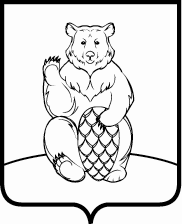 СОВЕТ ДЕПУТАТОВПОСЕЛЕНИЯ МИХАЙЛОВО-ЯРЦЕВСКОЕ В ГОРОДЕ МОСКВЕР Е Ш Е Н И Е15 декабря 2020г.                                                                                              №3/18О бюджете поселения Михайлово-Ярцевское в городе Москве на 2021 год и плановый период 2022 и 2023 годовРассмотрев проект бюджета поселения Михайлово-Ярцевское на 2021 год и плановый период 2022 и 2023 годов, внесенный Главой администрации поселения, руководствуясь решением Совета депутатов поселения Михайлово-Ярцевское от 15.09.2016 №1/14 «Об утверждении Положения о бюджетном процессе в поселении Михайлово-Ярцевское в городе Москве», с учетом публичных слушаний, СОВЕТ ДЕПУТАТОВ ПОСЕЛЕНИЯ МИХАЙЛОВО-ЯРЦЕВСКОЕ В ГОРОДЕ МОСКВЕРЕШИЛ:1.Утвердить основные характеристики бюджета поселения Михайлово-Ярцевское на 2021 год: 1) общий объем доходов бюджета поселения Михайлово-Ярцевское в сумме 456 592,5 тысяч рублей;2) общий объем расходов бюджета поселения Михайлово-Ярцевское в сумме 456 592,5 тысяч рублей.3) дефицит (-), профицит (+) бюджета поселения Михайлово-Ярцевское в сумме 0,0 тысяч рублей.2.Утвердить основные характеристики бюджета поселения Михайлово-Ярцевское на 2022 год: 1) общий объем доходов бюджета поселения Михайлово-Ярцевское в сумме 348 779,8 тысяч рублей;2) общий объем расходов бюджета поселения Михайлово-Ярцевское в сумме 348 779,8 тысяч рублей, в том числе условно утверждаемые расходы в сумме 4 133,4 тысяч рублей;3) дефицит (-), профицит (+) бюджета поселения Михайлово-Ярцевское в сумме 0,0 тысяч рублей.3.Утвердить основные характеристики бюджета поселения Михайлово-Ярцевское на 2023 год: 1) общий объем доходов бюджета поселения Михайлово-Ярцевское в сумме 352 575,5 тысяч рублей;2) общий объем расходов бюджета поселения Михайлово-Ярцевское в сумме 352 575,5 тысяч рублей, в том числе условно утверждаемые расходы в сумме 8 456,6 тысяч рублей;3) дефицит (-), профицит (+) бюджета поселения Михайлово-Ярцевское в сумме 0,0 тысяч рублей.4. Установить, что доходы бюджета поселения Михайлово-Ярцевское в 2021 году и плановом периоде 2022 и 2023 годов формируются за счет:1) налоговых доходов в части:а) отчислений от налога на доходы физических лиц по установленным проектом Закона «О бюджете города Москвы на 2021 год и плановый период 2022 и 2023 годов» нормативам с доходов по нормативу 23,3 процентов:- источником которых является налоговый агент, за исключением доходов, в отношении которых исчисление и уплата налога осуществляются в соответствии со статьями 227, 227.1 и 228 Налогового кодекса Российской Федерации;- полученных от осуществления деятельности физическими лицами, зарегистрированными в качестве индивидуальных предпринимателей, нотариусов, занимающихся частной практикой, адвокатов, учредивших адвокатские кабинеты, и других лиц, занимающихся частной практикой, в соответствии со статьей 227 Налогового кодекса Российской Федерации;- полученных физическими лицами в соответствии со статьей 228 Налогового кодекса Российской Федерации;б) отчислений от акцизов на автомобильный бензин, прямогонный бензин, дизельное топливо, моторные масла для дизельных и (или) карбюраторных (инжекторных) двигателей, производимые на территории Российской Федерации, для формирования муниципальных дорожных фондов по установленным проектом Закона «О бюджете города Москвы на 2021 год и плановый период 2022 и 2023 годов» нормативам:1) на 2020 год 0,0250 процента;2) на 2021 год 0,0245 процента;3) на 2022 год 0,0236 процента;в) отчислений от единого сельскохозяйственного налога - по нормативу 50 процентов;г) отчислений от единого сельскохозяйственного налога (за налоговые периоды, истекшие до 1 января 2011 года) - по нормативу 45 процентов;д) налога на имущество физических лиц, взимаемого по ставкам, применяемым к объектам налогообложения, расположенным в границах поселений, - по нормативу 100 процентов;е) земельного налога - по нормативу 100 процентов:- с организаций, обладающих земельным участком, расположенным в границах поселений;- с физических лиц, обладающих земельным участком, расположенным в границах поселений;ж) государственной пошлины (подлежащей зачислению по месту государственной регистрации совершения юридически значимых действий или выдачи документов) - по нормативу 100 процентов:- за выдачу органом местного самоуправления поселения специального разрешения на движение по автомобильным дорогам транспортных средств, осуществляющих перевозки опасных, тяжеловесных и (или) крупногабаритных грузов;- за совершение нотариальных действий должностными лицами органов местного самоуправления поселения, уполномоченными в соответствии с законодательными актами Российской Федерации на совершение нотариальных действий;2) неналоговых доходов в части:а) доходов, получаемых в виде арендной платы за земельные участки, государственная собственность на которые не разграничена и которые расположены в границах поселений, а также средств от продажи права на заключение договоров аренды указанных земельных участков, расположенных в границах поселений, - по нормативу 50 процентов;б) доходов, получаемых в виде арендной платы, а также средств от продажи права на заключение договоров аренды за земли, находящиеся в собственности поселений (за исключением земельных участков муниципальных бюджетных и автономных учреждений), - по нормативу 100 процентов;в) доходов от сдачи в аренду имущества, находящегося в оперативном управлении органов управления поселений и созданных ими учреждений (за исключением имущества муниципальных бюджетных и автономных учреждений), - по нормативу 100 процентов;г) доходов от сдачи в аренду имущества, составляющего муниципальную казну поселений (за исключением земельных участков), - по нормативу 100 процентов;д) доходов от продажи земельных участков, государственная собственность на которые не разграничена и которые расположены в границах поселений, - по нормативу 50 процентов;е) платы по соглашениям об установлении сервитута, заключенным органами местного самоуправления поселений, государственными или муниципальными предприятиями либо государственными или муниципальными учреждениями в отношении земельных участков, государственная собственность на которые не разграничена и которые расположены в границах поселений, - по нормативу 50 процентов;ж) платы по соглашениям об установлении сервитута, заключенным органами местного самоуправления поселений, государственными или муниципальными предприятиями либо государственными или муниципальными учреждениями в отношении земельных участков, находящихся в муниципальной собственности поселений, - по нормативу 100 процентов;з) доходов от перечисления части прибыли, остающейся после уплаты налогов и иных обязательных платежей муниципальных унитарных предприятий, созданных поселениями, - по нормативу 100 процентов;и) прочих поступлений от использования имущества, находящегося в муниципальной собственности поселений (за исключением имущества муниципальных бюджетных и автономных учреждений, а также имущества муниципальных унитарных предприятий, в том числе казенных), - по нормативу 100 процентов;к) доходов от оказания платных услуг (работ) и компенсации затрат государства - по нормативу 100 процентов;л) доходов от продажи земельных участков, находящихся в муниципальной собственности поселений (за исключением земельных участков муниципальных бюджетных и автономных учреждений), - по нормативу 100 процентов;м) платы за увеличение площади земельных участков, находящихся в частной собственности, в результате перераспределения таких земельных участков и земель и (или) земельных участков, государственная собственность на которые не разграничена и которые расположены в границах поселений, - по нормативу 50 процентов;н) платы за увеличение площади земельных участков, находящихся в частной собственности, в результате перераспределения таких земельных участков и земельных участков, находящихся в муниципальной собственности поселений, - по нормативу 100 процентов;о) доходов от продажи квартир, находящихся в муниципальной собственности поселений, - по нормативу 100 процентов;п) доходов от реализации имущества, находящегося в муниципальной собственности поселений, в части реализации основных средств (за исключением движимого имущества муниципальных бюджетных и автономных учреждений, а также имущества муниципальных унитарных предприятий, в том числе казенных) и материальных запасов (за исключением имущества муниципальных бюджетных и автономных учреждений, а также имущества муниципальных унитарных предприятий, в том числе казенных) - по нормативу 100 процентов;р) денежных взысканий (штрафов), установленных Кодексом Российской Федерации об административных правонарушениях за административные правонарушения, выявленные должностными лицами органов муниципального контроля поселений, - по нормативу 100 процентов;с) денежных взысканий (штрафов), установленных Кодексом Российской Федерации об административных правонарушениях за административные правонарушения в области финансов, связанные с нецелевым использованием бюджетных средств, нарушением порядка и (или) условий предоставления (расходования) межбюджетных трансфертов, нарушением условий предоставления бюджетных инвестиций, субсидий юридическим лицам, индивидуальным предпринимателям и физическим лицам, в случае, если соответствующие бюджетные средства, межбюджетные трансферты, бюджетные инвестиции, субсидии были предоставлены из бюджета поселения, - по нормативу 100 процентов;т) денежных взысканий (штрафов), неустоек, пеней, которые должны быть уплачены юридическим или физическим лицом, в соответствии с законом или договором в случае неисполнения или ненадлежащего исполнения обязательств перед органом местного самоуправления поселения, муниципальным казенным учреждением поселения, - по нормативу 100 процентов;у) денежных средств, изымаемых в собственность поселений в соответствии с решениями судов, за исключением денежных средств, обращенных в собственность государства на основании обвинительных приговоров судов, - по нормативу 100 процентов;ф) платежей по искам о возмещении ущерба, а также платежей, уплачиваемых при добровольном возмещении ущерба, причиненного муниципальному имуществу поселений (за исключением имущества муниципальных бюджетных и автономных учреждений, а также имущества муниципальных унитарных предприятий, в том числе казенных), - по нормативу 100 процентов;х) платежей в целях возмещения убытков, причиненных уклонением от заключения с органом местного самоуправления поселения (муниципальным казенным учреждением поселения) муниципального контракта, - по нормативу 100 процентов;ц) платежей в целях возмещения ущерба при расторжении муниципального контракта, заключенного с органом местного самоуправления поселения (муниципальным казенным учреждением поселения), в связи с односторонним отказом исполнителя (подрядчика) от его исполнения - по нормативу 100 процентов;ч) штрафов, неустоек, пеней, уплаченных в случае просрочки исполнения поставщиком (подрядчиком, исполнителем) обязательств, предусмотренных муниципальным контрактом, заключенным органом местного самоуправления поселения (муниципальным казенным учреждением поселения), - по нормативу 100 процентов;ш) прочих поступлений от денежных взысканий (штрафов), санкций и иных сумм в возмещение ущерба - по нормативу 100 процентов;щ) инициативных платежей - по нормативу 100 процентов;э) прочих неналоговых доходов - по нормативу 100 процентов;ю) невыясненных поступлений - по нормативу 100 процентов;3) безвозмездных поступлений, в том числе добровольных пожертвований и межбюджетных трансфертов бюджетам поселений из бюджета города Москвы.5. Утвердить в бюджете поселения Михайлово-Ярцевское на 2021 год поступление доходов по основным источникам (Приложение 1).6. Утвердить в бюджете поселения Михайлово-Ярцевское на плановый период 2022 и 2023 годов поступление доходов по основным источникам (Приложение 2).7. Утвердить перечень главных администраторов доходов бюджета поселения Михайлово-Ярцевское на 2021 год и плановый период 2022 и 2023 годов (Приложение 3).8. Утвердить перечень главных администраторов источников внутреннего финансирования дефицита бюджета поселения Михайлово-Ярцевское на 2021 год и плановый период 2022 и 2023 годов (Приложение 4).9. Утвердить ведомственную структуру расходов бюджета поселения Михайлово-Ярцевское на 2021 год (Приложение 5).10. Утвердить ведомственную структуру расходов бюджета поселения Михайлово-Ярцевское на плановый период 2022 и 2023 годов (Приложение 6).11. Утвердить распределение бюджетных ассигнований по разделам, подразделам, целевым статьям (муниципальным программам поселения Михайлово-Ярцевское, а также не включенным в муниципальные программы направлениям деятельности органов местного самоуправления), группам и подгруппам видов расходов классификации расходов бюджета поселения Михайлово-Ярцевское на 2021 год (Приложение 7).12. Утвердить распределение бюджетных ассигнований по разделам, подразделам, целевым статьям (муниципальным программам поселения Михайлово-Ярцевское, а также не включенным в муниципальные программы направлениям деятельности органов местного самоуправления), группам и подгруппам видов расходов классификации расходов бюджета поселения Михайлово-Ярцевское на 2022 год и на 2023 год (Приложение 8).13. Утвердить расходы на финансирование программных мероприятий поселения Михайлово-Ярцевское на 2021 год (Приложение 9).14. Утвердить расходы на финансирование программных мероприятий поселения Михайлово-Ярцевское на 2022 год и 2023 год (Приложение 10).15. Утвердить источники внутреннего финансирования дефицита бюджета поселения Михайлово-Ярцевское на 2021 год (Приложение 11).16. Утвердить источники внутреннего финансирования дефицита бюджета поселения Михайлово-Ярцевское на 2022 год и 2023 год (Приложение 12). 17. Установить, что:1) заключение и оплата органами местного самоуправления поселения Михайлово-Ярцевское и подведомственным им казенными учреждениями государственных (муниципальных) контрактов, иных договоров, подлежащих исполнению за счет бюджетных средств, производятся в пределах, доведенных им по кодам классификации расходов соответствующего бюджета, лимитов бюджетных обязательств и с учетом принятых и неисполненных обязательств; 2) обязательства, вытекающие из договоров (контрактов), исполнение которых осуществляется за счет средств бюджета поселения Михайлово-Ярцевское, принятые казенными учреждениями и органами местного самоуправления поселения Михайлово-Ярцевское сверх доведенных им лимитов бюджетных обязательств, не подлежат оплате за счет средств бюджета поселения Михайлово-Ярцевское на 2021 год.18. Установить, что:1) муниципальные правовые акты органов местного самоуправления  поселения Михайлово-Ярцевское, влекущие дополнительные расходы за счет средств бюджета поселения Михайлово-Ярцевское на 2021 год и плановый период 2022 и 2023 годов, а также сокращающие его доходную базу, реализуются и применяются только при наличии соответствующих источников дополнительных поступлений в бюджет и (или) при сокращении расходов по конкретным статьям бюджета на 2021 год и плановый период 2022 и 2023 годов, а также после внесения соответствующих изменений в настоящее Решение;2) в случае если реализация правового акта частично (не в полной мере) обеспечена источниками финансирования в бюджете поселения Михайлово-Ярцевское на 2021 год и плановый период 2022 и 2023 годов, такой правовой акт реализуется и применяется в пределах средств, предусмотренных на эти цели в бюджете.19. Установить, что финансирование переданных поселению Михайлово-Ярцевское отдельных полномочий государственной власти Российской Федерации осуществляются в пределах средств, выделенных поселению Михайлово-Ярцевское в виде субвенций на реализацию переданных полномочий.20. Установить, что в расходах бюджета поселения Михайлово-Ярцевское на 2021 год и плановый период 2022 и 2023 годов предусматриваются средства в виде межбюджетных трансфертов на софинансирование расходных обязательств, возникающих при выполнении полномочий органов местного самоуправления по вопросам местного значения, планируемых к предоставлению их бюджета города Москвы бюджету поселения Михайлово-Ярцевское в сумме:1) на 2021 год: 290 849,90 тысяч рублей – прочие субсидии бюджетам внутригородских муниципальных образований городов федерального значения (в сфере жилищно-коммунального хозяйства, благоустройства и дорожной деятельности).1) на 2022 год:180 396,70 тысяч рублей – прочие субсидии бюджетам внутригородских муниципальных образований городов федерального значения (в сфере жилищно-коммунального хозяйства, благоустройства и дорожной деятельности).3) на 2023 год:180 396,70 тысяч рублей – прочие субсидии бюджетам внутригородских муниципальных образований городов федерального значения (в сфере жилищно-коммунального хозяйства, благоустройства и дорожной деятельности).21. Установить, что в расходах бюджета поселения Михайлово-Ярцевское предусматриваются мероприятия по социальной защите населения:1) на 2021 год на сумму 3 850,00 тысяч рублей;2) на 2022 год на сумму 3 850,00 тысяч рублей;3) на 2023 год на сумму 3 850,00 тысяч рублей.22. Установить, что в 2021 году гражданам, находящимся в трудной жизненной ситуации и постоянно проживающим на территории поселения Михайлово-Ярцевское, может быть оказана единовременная материальная помощь в размерах, порядке и на условиях, утвержденных в адресных мероприятиях по социальной защите.23. Установить, что расходы бюджета поселения Михайлово-Ярцевское на 2021 год и плановый период 2022 и 2023 годов финансируются по мере фактического поступления доходов в бюджет поселения Михайлово-Ярцевское.24. Установить, что в первоочередном порядке из бюджета поселения Михайлово-Ярцевское в 2021, 2022, 2023 году финансируются расходы по выплате заработной платы с начислениями, надбавок к ней; на оплату коммунальных услуг, финансирование мероприятий резервного фонда поселения Михайлово-Ярцевское.25. Установить, что:1) остатки средств бюджета поселения Михайлово-Ярцевское на 01 января 2021 года могут в полном объеме направляться в 2021 году на покрытие временного кассового разрыва;2) остатки средств бюджета поселения Михайлово-Ярцевское на 01 января 2022 года могут в полном объеме направляться в 2022 году на покрытие временного кассового разрыва;3) остатки средств бюджета поселения Михайлово-Ярцевское на 01 января 2023 года могут в полном объеме направляться в 2023 году на покрытие временного кассового разрыва.26. Установить, что в ходе исполнения бюджета поселения Михайлово-Ярцевское на 2021 год и плановый период 2022 и 2023 годов Администрация поселения Михайлово-Ярцевское вправе вносить изменения в утвержденные объемы поступления доходов в части возврата в другие бюджеты бюджетной системы Российской Федерации неиспользованных субвенций, субсидий, иных межбюджетных трансфертов, полученных из других бюджетов бюджетной системы Российской Федерации.27. Установить, что верхний предел внутреннего и внешнего муниципального долга поселения Михайлово-Ярцевское по состоянию на 01 января 2022 года, 01 января 2023 года, 01 января 2024 года составляет 0,0 тысяч рублей.28. Установить, что верхний предел долга по муниципальным гарантиям поселения Михайлово-Ярцевское по состоянию на 01 января 2021 года, 01 января 2022 года, 01 января 2023 года составляет 0,0 тысяч рублей.29. Установить, что:1) составление и организация исполнения местного бюджета осуществляется Администрацией поселения Михайлово-Ярцевское с использованием лицевых счетов бюджета поселения Михайлово-Ярцевское, открытых в Управлении Федерального казначейства по г.Москве в соответствии с законодательством Российской Федерации;2) кассовое обслуживание исполнения бюджета поселения Михайлово-Ярцевское осуществляется на основании соглашения на безвозмездной основе;3) средства в валюте Российской Федерации, поступающие во временное распоряжение казенного учреждения поселения Михайлово-Ярцевское в соответствии с правовыми актами Российской Федерации и правовыми актами города Москвы, за исключением средств по операциям с наличными денежными средствами, принимаемыми от физических лиц на временное хранение, учитываются на лицевых счетах, открытых Федерального казначейства по г.Москве, в порядке, установленном Правительством Москвы.30. Установить, что расходы бюджета поселения Михайлово-Ярцевское на 2021 год, на плановый период 2022 и 2023 годов на исполнение публичных нормативных обязательств не предусматриваются.31. Установить на 2021-2023 года размер резервного фонда поселения Михайлово-Ярцевское в сумме 1 000,0 тысяч рублей на каждый год.32. Утвердить объем бюджетных ассигнований Дорожного фонда поселения Михайлово-Ярцевское в размере:1) на 2021 год – 5 474,3 тысяч рублей;2) на 2022 год – 5 474,3 тысяч рублей;3) на 2023 год – 5 474,3 тысяч рублей.Бюджетные ассигнования Дорожного фонда предусматриваются Администрации поселения Михайлово-Ярцевское на ремонт содержание объектов дорожного хозяйства и автомобильных дорог поселения на период 2021-2023г.».33. Установить, что муниципальные гарантии в 2021 году и на плановый период 2022 и 2023 годов поселением Михайлово-Ярцевское устанавливаются в объеме 0,0 тыс. рублей.34. Установить, что предельный объем заимствований поселения Михайлово-Ярцевское в 2021 году и на плановый период 2022 и 2023 годов устанавливаются в объеме 0,0 тыс. рублей.35. Установить, что в ходе исполнения бюджета поселения Михайлово-Ярцевское на 2021 год плановый период 2022 и 2023 годов Администрация поселения Михайлово-Ярцевское вправе вносить изменения в структуру доходов, расходов и источников финансирования дефицита бюджета поселения Михайлово-Ярцевское на 2021, 2022, 2023 годы в связи с изменениями бюджетной классификации Российской Федерации на основании нормативных правовых актов Российской Федерации, если указанные изменения не влекут за собой изменение основных характеристик бюджета поселения Михайлово-Ярцевское (общий объем доходов и расходов бюджета, размер его дефицита (профицита)).36. Установить, что в ходе исполнения бюджета поселения Михайлово-Ярцевское в городе Москве на 2021 год Администрация поселения Михайлово-Ярцевское вправе вносить изменения в сводную бюджетную роспись в случаях, установленных законодательством РФ.37. Настоящее решение вступает в силу со дня официального опубликования.38. Опубликовать настоящее решение в бюллетене «Московский муниципальный вестник» и разместить на официальном сайте администрации поселения Михайлово-Ярцевское в информационно-телекоммуникационной сети «Интернет».39. Контроль за исполнением настоящего решения возложить на Главу поселения Михайлово-Ярцевское Г.К. Загорского.Глава поселения                                                            Г.К. ЗагорскийПоступление доходов по основным источникам в бюджет поселения Михайлово-Ярцевское на 2021 годЕдиницы измерения: тыс. руб.Поступление доходов по основным источникам                                                                                                           в бюджет поселения Михайлово-Ярцевское на 2022 год и 2023 годЕдиницы измерения: тыс. руб.Перечень главных администраторов доходов бюджета поселения Михайлово-Ярцевское на 2021 год и плановый период 2022 и 2023 годовПеречень главных администраторов источников внутреннего финансирования дефицита бюджета поселения Михайлово-Ярцевское на 2021 год и плановый период 2022 и 2023 годовВедомственная структура расходов бюджета поселения Михайлово-Ярцевское на 2021 годЕдиницы измерения: (тыс. рублей)Ведомственная структура расходов бюджета поселения Михайлово-Ярцевское на плановый период 2022 и 2023 годовЕдиницы измерения: (тыс. рублей)Распределение бюджетных ассигнований по разделам, подразделам, целевым статьям (муниципальным программам поселения Михайлово-Ярцевское, а также не включенным в муниципальные программы направлениям деятельности органов местного самоуправления), группам и подгруппам видов расходов классификации расходов бюджета поселения Михайлово-Ярцевское на 2021 годЕдиницы измерения: тыс. руб.Распределение бюджетных ассигнований по разделам, подразделам, целевым статьям (муниципальным программам поселения Михайлово-Ярцевское, а также не включенным в муниципальные программы направлениям деятельности органов местного самоуправления), группам и подгруппам видов расходов классификации расходов бюджета поселения Михайлово-Ярцевское на 2022 год и 2023 годЕдиницы измерения: тыс. руб.Расходы на финансирование программных мероприятий поселения Михайлово-Ярцевское на 2021 годЕдиницы измерения: тыс. руб.Расходы на финансирование программных мероприятий поселения Михайлово-Ярцевское на 2022 год и 2023 год.Единицы измерения: тыс. руб.Источники внутреннего финансирования дефицита бюджета  поселения Михайлово-Ярцевское на 2021 год.Единицы измерения: тыс. руб.Источники внутреннего финансирования дефицита бюджета поселения Михайлово-Ярцевское на 2022 год и 2023 год.Единицы измерения: тыс. руб.Наименование доходаКоды бюджетной классификации2021 год123НАЛОГОВЫЕ И НЕНАЛОГОВЫЕ ДОХОДЫ000 1 00 00000 00 0000 000165 159,8 Налоги на прибыль, доходы000 1 01 00000 00 0000 00064 512,8 Налог на доходы физических лиц182 1 01 02000 01 0000 11064 512,8 Налог на доходы физических лиц с доходов, источником которых является налоговый агент, за исключением доходов, в отношении которых исчисление и уплата налога осуществляются в соответствии со статьями 227, 227.1 и 228 Налогового кодекса Российской Федерации182 1 01 02010 01 0000 11064 091,8 Налог на доходы физических лиц с доходов, полученных от осуществления деятельности физическими лицами, зарегистрированными в качестве индивидуальных предпринимателей, нотариусов, занимающихся частной практикой, адвокатов, учредивших адвокатские кабинеты, и других лиц, занимающихся частной практикой в соответствии со статьей 227 Налогового кодекса Российской Федерации182 1 01 02020 01 0000 11021,0 Налог на доходы физических лиц с доходов, полученных физическими лицами в соответствии со статьей 228 Налогового кодекса Российской Федерации182 1 01 02030 01 0000 110400,0 НАЛОГИ НА ТОВАРЫ (РАБОТЫ, УСЛУГИ), РЕАЛИЗУЕМЫЕ НА ТЕРРИТОРИИ РОССИЙСКОЙ ФЕДЕРАЦИИ100 1 03 00000 00 0000 0005 474,3 Акцизы по подакцизным товарам (продукции), производимым на территории Российской Федерации100 1 03 02000 01 0000 1105 474,3 Доходы от уплаты акцизов на дизельное топливо, подлежащие распределению между бюджетами субъектов Российской Федерации и местными бюджетами с учетом установленных дифференцированных нормативов отчислений в местные бюджеты100 1 03 02230 01 0000 1102 570,6 Доходы от уплаты акцизов на моторные масла для дизельных и (или) карбюраторных (инжекторных) двигателей, подлежащие распределению между бюджетами субъектов Российской Федерации и местными бюджетами с учетом установленных дифференцированных нормативов отчислений в местные бюджеты100 1 03 02240 01 0000 11016,2 Доходы от уплаты акцизов на автомобильный бензин, подлежащие распределению между бюджетами субъектов Российской Федерации и местными бюджетами с учетом установленных дифференцированных нормативов отчислений в местные бюджеты100 1 03 02250 01 0000 1103 317,1 Доходы от уплаты акцизов на прямогонный бензин, подлежащие распределению между бюджетами субъектов Российской Федерации и местными бюджетами с учетом установленных дифференцированных нормативов отчислений в местные бюджеты100 1 03 02260 01 0000 110-429,6 НАЛОГИ НА ИМУЩЕСТВО000 1 06 00000 00 0000 00087 265,0 Налог на имущество физических лиц000 1 06 01000 00 0000 11012 135,0 Налог на имущество физических лиц, взимаемый по ставкам, применяемым к объектам налогообложения, расположенным в границах внутригородских муниципальных образований городов федерального значения182 1 06 01010 03 0000 11012 135,0 Земельный налог000 1 06 06000 00 0000 11075 130,0 Земельный налог с организаций, обладающих земельным участком, расположенным в границах внутригородских муниципальных образований городов федерального значения182 1 06 06031 03 0000 11057 000,0 Земельный налог с физических лиц, обладающих земельным участком, расположенным в границах внутригородских муниципальных образований городов федерального значения182 1 06 06041 03 0000 11018 130,0 ДОХОДЫ ОТ ИСПОЛЬЗОВАНИЯ ИМУЩЕСТВА, НАХОДЯЩЕГОСЯ В ГОСУДАРСТВЕННОЙ И МУНИЦИПАЛЬНОЙ СОБСТВЕННОСТИ000 1 11 00000 00 0000 0005 996,1 Доходы, получаемые в виде арендной либо иной платы за передачу в возмездное пользование государственного и муниципального имущества (за исключением имущества бюджетных и автономных учреждений, а также имущества государственных и муниципальных унитарных предприятий, в том числе казенных)000 1 11 05000 00 0000 1203 535,0 Доходы, получаемые в виде арендной платы за земельные участки, государственная собственность на которые не разграничена и которые расположены в границах городов федерального значения, а также средства от продажи права на заключение договоров аренды указанных земельных участков000 1 11 05011 02 0000 1202 877,0 Доходы, получаемые в виде арендной платы за земельные участки, государственная собственность на которые не разграничена и которые расположены в границах городов федерального значения, а также средства от продажи права на заключение договоров аренды указанных земельных участков071 1 11 05011 02 8001 1202 877,0 Доходы от сдачи в аренду имущества, составляющего казну внутригородских муниципальных образований городов федерального значения (за исключением земельных участков)000 1 11 05073 00 0000 120658,0 Доходы от сдачи в аренду имущества, составляющего казну внутригородских муниципальных образований городов федерального значения (за исключением земельных участков)900 1 11 05073 03 0000 120658,0 Прочие доходы от использования имущества и прав, находящихся в государственной и муниципальной собственности (за исключением имущества бюджетных и автономных учреждений, а также имущества государственных и муниципальных унитарных предприятий, в том числе казенных)000 1 11 09000 00 0000 120  2 461,1 Прочие поступления от использования имущества, находящегося в государственной и муниципальной собственности (за исключением имущества бюджетных и автономных учреждений, а также имущества государственных и муниципальных унитарных предприятий, в том числе казенных)000 1 11 09040 00 0000 120  2 461,1 Прочие поступления от использования имущества, находящегося в собственности внутригородских муниципальных образований городов федерального значения (за исключением имущества муниципальных бюджетных и автономных учреждений, а также имущества муниципальных унитарных предприятий, в том числе казенных)900 1 11 09043 03 0000 120  2 461,1 ШТРАФЫ, САНКЦИИ, ВОЗМЕЩЕНИЕ УЩЕРБА000 1 16 00000 00 0000 0001 911,6 Иные поступления от денежных взысканий (штрафов), санкций и иных сумм в возмещение ущерба000 1 16 07000 00 0000 1401 911,6 Иные штрафы, неустойки, пени, уплаченные в соответствии с законом или договором в случае неисполнения или ненадлежащего исполнения обязательств перед муниципальным органом, (муниципальным казенным учреждением) внутригородского муниципального образования города федерального значения900 1 16 07090 03 0000 1401 911,6 БЕЗВОЗМЕЗДНЫЕ ПОСТУПЛЕНИЯ000 2 00 00000 00 0000 000291 432,7 БЕЗВОЗМЕЗДНЫЕ ПОСТУПЛЕНИЯ ОТ ДРУГИХ БЮДЖЕТОВ БЮДЖЕТНОЙ СИСТЕМЫ РОССИЙСКОЙ ФЕДЕРАЦИИ000 2 02 00000 00 0000 000291 432,7 Субсидии бюджетам бюджетной системы Российской Федерации (межбюджетные субсидии)000 2 02 02000 00 0000 150290 849,9 Прочие субсидии 000 2 02 29999 00 0000 150290 849,9 Прочие субсидии бюджетам внутригородских муниципальных образований городов федерального значения000 2 02 29999 03 0000 150290 849,9 Прочие субсидии бюджетам внутригородских муниципальных образований городов федерального значения (в сфере жилищно-коммунального хозяйства, благоустройства и дорожной деятельности)900 2 02 29999 03 0001 150290 849,9 Субвенции бюджетам субъектов Российской Федерации и муниципальных образований000 2 02 03000 00 0000 150582,8 Субвенции бюджетам на осуществление первичного воинского учета на территориях, где отсутствуют военные комиссариаты000 2 02 35118 00 0000 150582,8 Субвенции бюджетам внутригородских муниципальных образований городов федерального значения на осуществление первичного воинского учета на территориях, где отсутствуют военные комиссариаты900 2 02  35118 03 0000 150582,8 ВСЕГО ДОХОДОВ000 8 90 00000 00 0000 000456 592,5 Наименование доходаКоды бюджетной классификации2022 год2023 год1245НАЛОГОВЫЕ И НЕНАЛОГОВЫЕ ДОХОДЫ000 1 00 00000 00 0000 000170 809,0 174 604,7 Налоги на прибыль, доходы000 1 01 00000 00 0000 00069 527,2 71 265,4 Налог на доходы физических лиц182 1 01 02000 01 0000 11069 527,2 71 265,4 Налог на доходы физических лиц с доходов, источником которых является налоговый агент, за исключением доходов, в отношении которых исчисление и уплата налога осуществляются в соответствии со статьями 227, 227.1 и 228 Налогового кодекса Российской Федерации182 1 01 02010 01 0000 11069 002,2 70 515,4 Налог на доходы физических лиц с доходов, полученных от осуществления деятельности физическими лицами, зарегистрированными в качестве индивидуальных предпринимателей, нотариусов, занимающихся частной практикой, адвокатов, учредивших адвокатские кабинеты, и других лиц, занимающихся частной практикой в соответствии со статьей 227 Налогового кодекса Российской Федерации182 1 01 02020 01 0000 11025,0 50,0 Налог на доходы физических лиц с доходов, полученных физическими лицами в соответствии со статьей 228 Налогового кодекса Российской Федерации182 1 01 02030 01 0000 110500,0 700,0 НАЛОГИ НА ТОВАРЫ (РАБОТЫ, УСЛУГИ), РЕАЛИЗУЕМЫЕ НА ТЕРРИТОРИИ РОССИЙСКОЙ ФЕДЕРАЦИИ100 1 03 00000 00 0000 0005 474,3 5 474,3 Акцизы по подакцизным товарам (продукции), производимым на территории Российской Федерации100 1 03 02000 01 0000 1105 474,3 5 474,3 Доходы от уплаты акцизов на дизельное топливо, подлежащие распределению между бюджетами субъектов Российской Федерации и местными бюджетами с учетом установленных дифференцированных нормативов отчислений в местные бюджеты100 1 03 02230 01 0000 1102 570,6 2 570,6 Доходы от уплаты акцизов на моторные масла для дизельных и (или) карбюраторных (инжекторных) двигателей, подлежащие распределению между бюджетами субъектов Российской Федерации и местными бюджетами с учетом установленных дифференцированных нормативов отчислений в местные бюджеты100 1 03 02240 01 0000 11016,2 16,2 Доходы от уплаты акцизов на автомобильный бензин, подлежащие распределению между бюджетами субъектов Российской Федерации и местными бюджетами с учетом установленных дифференцированных нормативов отчислений в местные бюджеты100 1 03 02250 01 0000 1103 317,1 3 317,1 Доходы от уплаты акцизов на прямогонный бензин, подлежащие распределению между бюджетами субъектов Российской Федерации и местными бюджетами с учетом установленных дифференцированных нормативов отчислений в местные бюджеты100 1 03 02260 01 0000 110-429,6 -429,6 НАЛОГИ НА ИМУЩЕСТВО000 1 06 00000 00 0000 00087 869,0 90 002,0 Налог на имущество физических лиц000 1 06 01000 00 0000 11012 377,0 13 000,0 Налог на имущество физических лиц, взимаемый по ставкам, применяемым к объектам налогообложения, расположенным в границах внутригородских муниципальных образований городов федерального значения182 1 06 01010 03 0000 11012 377,0 13 000,0 Земельный налог000 1 06 06000 00 0000 11075 492,0 77 002,0 Земельный налог с организаций, обладающих земельным участком, расположенным в границах внутригородских муниципальных образований городов федерального значения182 1 06 06031 03 0000 11057 000,0 58 140,0 Земельный налог с физических лиц, обладающих земельным участком, расположенным в границах внутригородских муниципальных образований городов федерального значения182 1 06 06041 03 0000 11018 492,0 18 862,0 ДОХОДЫ ОТ ИСПОЛЬЗОВАНИЯ ИМУЩЕСТВА, НАХОДЯЩЕГОСЯ В ГОСУДАРСТВЕННОЙ И МУНИЦИПАЛЬНОЙ СОБСТВЕННОСТИ000 1 11 00000 00 0000 0005 941,5 5 887,0 Доходы, получаемые в виде арендной либо иной платы за передачу в возмездное пользование государственного и муниципального имущества (за исключением имущества бюджетных и автономных учреждений, а также имущества государственных и муниципальных унитарных предприятий, в том числе казенных)000 1 11 05000 00 0000 1203 535,0 3 535,0 Доходы, получаемые в виде арендной платы за земельные участки, государственная собственность на которые не разграничена и которые расположены в границах городов федерального значения, а также средства от продажи права на заключение договоров аренды указанных земельных участков000 1 11 05011 02 0000 1202 877,0 2 877,0 Доходы, получаемые в виде арендной платы за земельные участки, государственная собственность на которые не разграничена и которые расположены в границах городов федерального значения, а также средства от продажи права на заключение договоров аренды указанных земельных участков071 1 11 05011 02 8001 1202 877,0 2 877,0 Доходы от сдачи в аренду имущества, составляющего казну внутригородских муниципальных образований городов федерального значения (за исключением земельных участков)000 1 11 05073 00 0000 120658,0 658,0 Доходы от сдачи в аренду имущества, составляющего казну внутригородских муниципальных образований городов федерального значения (за исключением земельных участков)900 1 11 05073 03 0000 120658,0 658,0 Прочие доходы от использования имущества и прав, находящихся в государственной и муниципальной собственности (за исключением имущества бюджетных и автономных учреждений, а также имущества государственных и муниципальных унитарных предприятий, в том числе казенных)000 1 11 09000 00 0000 120  2 406,5 2 352,0 Прочие поступления от использования имущества, находящегося в государственной и муниципальной собственности (за исключением имущества бюджетных и автономных учреждений, а также имущества государственных и муниципальных унитарных предприятий, в том числе казенных)000 1 11 09040 00 0000 120  2 406,5 2 352,0 Прочие поступления от использования имущества, находящегося в собственности внутригородских муниципальных образований городов федерального значения (за исключением имущества муниципальных бюджетных и автономных учреждений, а также имущества муниципальных унитарных предприятий, в том числе казенных)900 1 11 09043 03 0000 120  2 406,5 2 352,0 ШТРАФЫ, САНКЦИИ, ВОЗМЕЩЕНИЕ УЩЕРБА000 1 16 00000 00 0000 0001 997,0 1 976,0 Иные поступления от денежных взысканий (штрафов), санкций и иных сумм в возмещение ущерба000 1 16 07000 00 0000 1401 997,0 1 976,0 Иные штрафы, неустойки, пени, уплаченные в соответствии с законом или договором в случае неисполнения или ненадлежащего исполнения обязательств перед муниципальным органом, (муниципальным казенным учреждением) внутригородского муниципального образования города федерального значения900 1 16 07090 03 0000 1401 997,0 1 976,0 БЕЗВОЗМЕЗДНЫЕ ПОСТУПЛЕНИЯ000 2 00 00000 00 0000 000180 979,6 180 979,6 БЕЗВОЗМЕЗДНЫЕ ПОСТУПЛЕНИЯ ОТ ДРУГИХ БЮДЖЕТОВ БЮДЖЕТНОЙ СИСТЕМЫ РОССИЙСКОЙ ФЕДЕРАЦИИ000 2 02 00000 00 0000 000180 979,6 180 979,6 Субсидии бюджетам бюджетной системы Российской Федерации (межбюджетные субсидии)000 2 02 02000 00 0000 150180 396,7 180 396,7 Прочие субсидии 000 2 02 29999 00 0000 150180 396,7 180 396,7 Прочие субсидии бюджетам внутригородских муниципальных образований городов федерального значения000 2 02 29999 03 0000 150180 396,7 180 396,7 Прочие субсидии бюджетам внутригородских муниципальных образований городов федерального значения (в сфере жилищно-коммунального хозяйства, благоустройства и дорожной деятельности)900 2 02 29999 03 0001 150180 396,7 180 396,7 Субвенции бюджетам субъектов Российской Федерации и муниципальных образований000 2 02 03000 00 0000 150582,9 582,9 Субвенции бюджетам на осуществление первичного воинского учета на территориях, где отсутствуют военные комиссариаты000 2 02 35118 00 0000 150582,9 582,9 Субвенции бюджетам внутригородских муниципальных образований городов федерального значения на осуществление первичного воинского учета на территориях, где отсутствуют военные комиссариаты900 2 02  35118 03 0000 150582,9 582,9 ВСЕГО ДОХОДОВ000 8 90 00000 00 0000 000351 788,6 355 584,3 Код администратораКод классификации доходовНаименования видов отдельных доходных источников071Департамент городского имущества города Москвы0711 11 05011 02 0000 120Доходы, получаемые в виде арендной платы за земельные участки, государственная собственность на которые не разграничена и которые расположены в границах городов федерального значения Москвы и Санкт-Петербурга, а также средства от продажи права на заключение договоров аренды указанных земельных участков0711 11 05311 02 0000 120Плата по соглашениям об установлении сервитута, заключенным органами исполнительной власти субъектов Российской Федерации - городов федерального значения, государственными или муниципальными предприятиями либо государственными или муниципальными учреждениями в отношении земельных участков, государственная собственность на которые не разграничена и которые расположены в границах городов федерального значения0711 14 06011 02 8000 430Доходы от продажи земельных участков, государственная собственность на которые не разграничена и которые расположены в границах городов федерального значения0711 14 06311 02 0000 430Плата за увеличение площади земельных участков, находящихся в частной собственности, в результате перераспределения таких земельных участков и земель (или) земельных участков, государственная собственность на которые не разграничена и которые расположены в границах городов федерального значения100Федеральное казначейство1001 03 02231 01 0000 110Доходы от уплаты акцизов на дизельное топливо, подлежащие распределению между бюджетами субъектов Российской Федерации и местными бюджетами с учетом установленных дифференцированных нормативов отчислений в местные бюджеты (по нормативам, установленным Федеральным законом о федеральном бюджете в целях формирования дорожных фондов субъектов Российской Федерации)1001 03 02241 01 0000 110Доходы от уплаты акцизов на моторные масла для дизельных и (или) карбюраторных (инжекторных) двигателей, подлежащие распределению между бюджетами субъектов Российской Федерации и местными бюджетами с учетом установленных дифференцированных нормативов отчислений в местные бюджеты (по нормативам, установленным Федеральным законом о федеральном бюджете в целях формирования дорожных фондов субъектов Российской Федерации)1001 03 02251 01 0000 110Доходы от уплаты акцизов на автомобильный бензин, подлежащие распределению между бюджетами субъектов Российской Федерации и местными бюджетами с учетом установленных дифференцированных нормативов отчислений в местные бюджеты (по нормативам, установленным Федеральным законом о федеральном бюджете в целях формирования дорожных фондов субъектов Российской Федерации)1001 03 02261 01 0000 110Доходы от уплаты акцизов на прямогонный бензин, подлежащие распределению между бюджетами субъектов Российской Федерации и местными бюджетами с учетом установленных дифференцированных нормативов отчислений в местные бюджеты (по нормативам, установленным Федеральным законом о федеральном бюджете в целях формирования дорожных фондов субъектов Российской Федерации)182Федеральная налоговая служба1821 01 02010 01 0000 110Налог на доходы физических лиц с доходов, источником которых является налоговый агент, за исключением доходов, в отношении которых исчисление и уплата налога осуществляются в соответствии со статьями 227, 2271 и 228 Налогового кодекса Российской Федерации1821 01 02020 01 0000 110Налог на доходы физических лиц с доходов, полученных от осуществления деятельности физическими лицами, зарегистрированными в качестве индивидуальных предпринимателей, нотариусов, занимающихся частной практикой, адвокатов, учредивших адвокатские кабинеты и других лиц, занимающихся частной практикой в соответствии со статьей 227 Налогового кодекса Российской Федерации1821 01 02030 01 0000 110Налог на доходы физических лиц с доходов, полученных физическими лицами в соответствии со статьей 228 Налогового Кодекса Российской Федерации1821 05 03010 01 0000 110Единый сельскохозяйственный налог1821 05 03020 01 0000 110Единый сельскохозяйственный налог (за налоговые периоды, истекшие до 1 января 2011 года)1821 06 01010 03 0000 110Налог на имущество физических лиц, взимаемый по ставкам, применяемым к объектам налогообложения, расположенным в границах внутригородских муниципальных образований городов федерального значения Москвы и Санкт-Петербурга1821 06 06031 03 0000 110Земельный налог с организаций, обладающих земельным участком, расположенным в границах внутригородских муниципальных образований городов федерального значения1821 06 06041 03 0000 110Земельный налог с физических лиц, обладающих земельным участком, расположенным в границах внутригородских муниципальных образований городов федерального значения900Администрация поселения Михайлово-Ярцевское900 1 11 09043 03 0000 120  Прочие поступления от использования имущества, находящегося в собственности внутригородских муниципальных образований городов федерального значения (за исключением имущества муниципальных бюджетных и автономных учреждений, а также имущества муниципальных унитарных предприятий, в том числе казенных)900 1 11 05023 03 0000 120Доходы, получаемые в виде арендной платы, а также средства от продажи права на заключение договоров аренды за земли, находящиеся в собственности внутригородских муниципальных образований городов федерального значения (за исключением земельных участков муниципальных бюджетных и автономных учреждений)900 1 11 05033 03 0000 120Доходы от сдачи в аренду имущества, находящегося в оперативном управлении органов управления внутригородских муниципальных образований городов федерального значения и созданных ими учреждений (за исключением имущества муниципальных бюджетных и автономных учреждений)9001 11 05073 03 0000 120Доходы от сдачи в аренду имущества, составляющего казну внутригородских муниципальных образований городов федерального значения (за исключением земельных участков)9001 11 05323 03 0000 120Плата по соглашениям об установлении сервитута, заключенным органами исполнительной власти субъектов Российской Федерации - городов федерального значения, государственными или муниципальными предприятиями либо государственными или муниципальными учреждениями в отношении земельных участков, государственная собственность на которые не разграничена и которые расположены в границах городов федерального значения9001 13 02993 03 0000 130Прочие доходы от компенсации затрат бюджетов внутригородских муниципальных образований городов федерального значения9001 14 01030 03 0000 410Доходы от продажи квартир, находящихся в собственности внутригородских муниципальных образований городов федерального значения9001 14 02030 03 0000 410Доходы от реализации имущества, находящегося в собственности внутригородских муниципальных образований городов федерального значения (за исключением движимого имущества муниципальных бюджетных и автономных учреждений, а также имущества муниципальных унитарных предприятий, в том числе казенных), в части реализации основных средств по указанному имуществу9001 14 02033 03 0000 410Доходы от реализации иного имущества, находящегося в муниципальной собственности внутригородских муниципальных образований городов федерального значения (за исключением имущества муниципальных бюджетных и автономных учреждений, а также имущества муниципальных унитарных предприятий, в том числе казенных), в части реализации основных средств по указанному имуществу9001 14 02030 03 0000 440Доходы от реализации имущества, находящегося в собственности внутригородских муниципальных образований городов федерального значения (за исключением имущества муниципальных бюджетных и автономных учреждений, а также имущества муниципальных унитарных предприятий, в том числе казенных), в части реализации материальных запасов по указанному имуществу9001 14 02033 03 0000 440Доходы от реализации иного имущества, находящегося в муниципальной собственности внутригородских муниципальных образований городов федерального значения (за исключением имущества муниципальных бюджетных и автономных учреждений, а также имущества муниципальных унитарных предприятий, в том числе казенных), в части реализации материальных запасов по указанному имуществу9001 14 06023 03 0000 430Доходы от продажи земельных участков, находящихся в собственности внутригородских муниципальных образований городов федерального значения (за исключением земельных участков муниципальных бюджетных и автономных учреждений)9001 14 06323 03 0000 430Плата за увеличение площади земельных участков, находящихся в частной собственности, в результате перераспределения таких земельных участков и земельных участков, находящихся в собственности внутригородских муниципальных образований городов федерального значения9001 16 07010 03 0000 140Штрафы, неустойки, пени, уплаченные в случае просрочки исполнения поставщиком (подрядчиком, исполнителем) обязательств, предусмотренных муниципальным контрактом, заключенным муниципальным органом, казенным учреждением внутригородского муниципального образования города федерального значения (муниципальным) 9001 16 07090 03 0000 140Иные штрафы, неустойки, пени, уплаченные в соответствии с законом или договором в случае неисполнения или ненадлежащего исполнения обязательств перед муниципальным органом, (муниципальным казенным учреждением) внутригородского муниципального образования города федерального значения9001 16 09040 03 0000 140Денежные средства, изымаемые в собственность внутригородского муниципального образования города федерального значения в соответствии с решениями судов (за исключением обвинительных приговоров судов)9001 16 10030 03 0000 140Платежи по искам о возмещении ущерба, а также платежи, уплачиваемые при добровольном возмещении ущерба, причиненного муниципальному имуществу внутригородского муниципального образования города федерального значения (за исключением имущества, закрепленного за муниципальными бюджетными (автономными) учреждениями, унитарными предприятиями)9001 16 10032 03 0000 140Прочее возмещение ущерба, причиненного муниципальному имуществу внутригородского муниципального образования города федерального значения (за исключением имущества, закрепленного за муниципальными бюджетными (автономными) учреждениями, унитарными предприятиями)9001 16 10061 03 0000 140Платежи в целях возмещения убытков, причиненных уклонением от заключения с муниципальным органом внутригородского муниципального образования города федерального значения (муниципальным казенным учреждением) муниципального контракта (за исключением муниципального контракта, финансируемого за счет средств муниципального дорожного фонда)9001 16 10062 03 0000 140Платежи в целях возмещения убытков, причиненных уклонением от заключения с муниципальным органом внутригородского муниципального образования города федерального значения (муниципальным казенным учреждением) муниципального контракта, финансируемого за счет средств муниципального дорожного фонда9001 16 10081 03 0000 140Платежи в целях возмещения ущерба при расторжении муниципального контракта, заключенного с муниципальным органом внутригородского муниципального образования города федерального значения (муниципальным казенным учреждением), в связи с односторонним отказом исполнителя (подрядчика) от его исполнения (за исключением муниципального контракта, финансируемого за счет средств муниципального дорожного фонда)9001 16 10082 03 0000 140Платежи в целях возмещения ущерба при расторжении муниципального контракта, финансируемого за счет средств муниципального дорожного фонда внутригородского муниципального образования города федерального значения, в связи с односторонним отказом исполнителя (подрядчика) от его исполнения9001 17 01030 03 0000 180Невыясненные поступления, зачисляемые в бюджеты внутригородских муниципальных образований городов федерального значения9001 17 05030 03 0000 180Прочие неналоговые доходы бюджетов внутригородских муниципальных образований городов федерального значения9001 17 15010 03 0000 150Инициативные платежи, зачисляемые в бюджеты внутригородских муниципальных образований городов федерального значения9002 02 15001 03 0000 150Дотации бюджетам внутригородских муниципальных образований городов федерального значения на выравнивание бюджетной обеспеченности9002 02 15002 03 0000 150Дотации бюджетам внутригородских муниципальных образований городов федерального значения на поддержку мер по обеспечению сбалансированности бюджетов9002 02 29999 03 0001 150Прочие субсидии бюджетам внутригородских муниципальных образований городов федерального значения (в сфере жилищно-коммунального хозяйства, благоустройства и дорожной деятельности)9002 02 35118 03 0000 150Субвенции бюджетам внутригородских муниципальных образований городов федерального значения на осуществление первичного воинского учета на территориях, где отсутствуют военные комиссариаты9002 07 03010 03 0000 150Поступления от денежных пожертвований, предоставляемых физическими лицами получателям средств бюджетов внутригородских муниципальных образований городов федерального значения9002 07 03020 03 0000 150Прочие безвозмездные поступления в бюджеты внутригородских муниципальных образований городов федерального значения9002 08 03000 03 0000 150Перечисления из бюджетов внутригородских муниципальных образований городов федерального значения (в бюджеты внутригородских муниципальных образований городов федерального значения) для осуществления возврата (зачета) излишне уплаченных или излишне взысканных сумм налогов, сборов и иных платежей, а также сумм процентов за несвоевременное осуществление такого возврата и процентов, начисленных на излишне взысканные суммы9002 19 60010  03 0000 150Возврат прочих остатков субсидий, субвенций и иных межбюджетных трансфертов, имеющих целевое назначение, прошлых лет из бюджетов внутригородских муниципальных образований городов федерального значения                   Код бюджетной классификацииКод бюджетной классификацииНаименование главного администратора источников финансирования дефицита бюджета поселения Михайлово-Ярцевское и виды (подвиды) источниковглавного администратора источниковисточников финансирования дефицита бюджета поселения Михайлово-Ярцевское                                                                      Наименование главного администратора источников финансирования дефицита бюджета поселения Михайлово-Ярцевское и виды (подвиды) источников900Администрация поселения Михайлово-ЯрцевскоеАдминистрация поселения Михайлово-Ярцевское90001 05 02 01 03 0000 510Увеличение прочих остатков денежных средств бюджетов внутригородских муниципальных образований городов федерального значения90001 05 02 01 03 0000 610Уменьшение прочих остатков денежных средств бюджетов внутригородских муниципальных образований городов федерального значенияНаименование Код ведомстваКоды бюджетной классификацииКоды бюджетной классификацииКоды бюджетной классификацииКоды бюджетной классификацииСуммаНаименование Код ведомстваРзПРЦСРВР2021год1234567Администрация поселения Михайлово-Ярцевское900456 592,5Функционирование Правительства Российской Федерации, высших исполнительных органов государственной власти субъектов Российской Федерации, местных администраций9000104106 143,0Непрограммные направления деятельности органов внутригородских муниципальных образований по руководству и управлению в сфере установленных функций органов внутригородских муниципальных образований 900010431 0 00 00000106 143,0Исполнительные органы внутригородских муниципальных образований900010431 Б 00 00000106 143,0Функционирование исполнительных органов внутригородских муниципальных образований900010431 Б 01 00000106 143,0Руководитель администрации/аппарата Совета депутатов900010431 Б 01 001004 045,5Расходы на выплаты персоналу в целях обеспечения выполнения функций государственными (муниципальными) органами, казенными учреждениями, органами управления государственными внебюджетными фондами900010431 Б 01 001001004 045,5Расходы на выплаты персоналу государственных (муниципальных) органов900010431 Б 01 001001204 045,5Обеспечение деятельности администрации/ Совета депутатов внутригородского муниципального образования в части содержания муниципальных служащих для решения вопросов местного значения900010431 Б 01 00500102 097,5Расходы на выплаты персоналу в целях обеспечения выполнения функций государственными (муниципальными) органами, казенными учреждениями, органами управления государственными внебюджетными фондами900010431 Б 01 0050010084 293,0Расходы на выплаты персоналу государственных (муниципальных) органов900010431 Б 01 0050012084 293,0Закупка товаров, работ и услуг для государственных (муниципальных) нужд     900010431 Б 01 0050020017 772,5Иные закупки товаров, работ и услуг для обеспечения государственных (муниципальных) нужд900010431 Б 01 0050024017 772,5Иные бюджетные ассигнования      900010431 Б 01 0050080032,0Уплата налогов, сборов и иных платежей                900010431 Б 01 0050085032,0Резервные фонды90001111 000,0Резервный фонд, предусмотренный в бюджете города Москвы900011132 0 00 000001 000,0Резервный фонд, предусмотренный в бюджете внутригородского муниципального образования900011132 А 00 000001 000,0Резервный фонд, предусмотренный органами местного самоуправления900011132 А 01 000001 000,0Иные бюджетные ассигнования                     900011132 А 01 000008001 000,0Другие общегосударственные вопросы9000113360,0Непрограммные направления деятельности органов внутригородских муниципальных образований по руководству и управлению в сфере установленных функций органов внутригородских муниципальных образований 900011331 0 00 00000360,0Исполнительные органы внутригородских муниципальных образований900011331 Б 00 00000360,0Ежегодный взнос в Ассоциацию муниципальных образований г. Москвы900011331 Б 01 0040060,0Иные бюджетные ассигнования      900011331 Б 01 0040080060,0Уплата налогов, сборов и иных платежей                900011331 Б 01 0040085060,0Обеспечение деятельности администрации/ Совета депутатов внутригородского муниципального образования для решения вопросов местного значения900011331 Б 01 00600300,0Закупка товаров, работ и услуг для государственных (муниципальных) нужд     900011331 Б 01 00600200300,0Иные закупки товаров, работ и услуг для обеспечения государственных (муниципальных) нужд900011331 Б 01 00600240300,0НАЦИОНАЛЬНАЯ ОБОРОНА9000200582,8Мобилизационная и вневойсковая подготовка9000203582,8Субвенции на осуществление первичного воинского учета на территориях, где отсутствуют военные комиссариаты в рамках непрограммных расходов федеральных органов исполнительной власти900020317 1 00 51180582,8Расходы на выплаты персоналу в целях обеспечения выполнения функций государственными органами, казенными учреждениями, органами управления государственными внебюджетными фондами   900020317 1 00 51180100535,0Расходы на выплаты персоналу государственных (муниципальных) органов900020317 1 00 51180120535,0Закупка товаров, работ и услуг для государственных (муниципальных) нужд     900020317 1 00 5118020047,8Иные закупки товаров, работ и услуг для обеспечения государственных (муниципальных) нужд900020317 1 00 5118024047,8НАЦИОНАЛЬНАЯ БЕЗОПАСНОСТЬ И ПРАВООХРАНИТЕЛЬНАЯ ДЕЯТЕЛЬНОСТЬ90003004 960,0Гражданская оборона9000309600,0Обеспечение безопасности жизнедеятельности населения на территории поселения 900030923 0 00 00000600,0Мероприятия по гражданской обороне, защите населения и территории поселения от чрезвычайных ситуаций природного и техногенного характера900030923 А 00 00000600,0Прочие мероприятия по гражданской обороне, защите населения и территории поселения от чрезвычайных ситуаций природного и техногенного характера900030923 А 00 00100600,0Закупка товаров, работ и услуг для государственных (муниципальных) нужд     900030923 А 00 00100200600,0Иные закупки товаров, работ и услуг для обеспечения государственных (муниципальных) нужд900030923 А 00 00100240600,0Защита населения и территории от чрезвычайных ситуаций природного и техногенного характера, пожарная безопасность90003104 010,0Обеспечение безопасности жизнедеятельности населения на территории поселения Михайлово-Ярцевское 900031023 0 00 000002 130,0Мероприятия по обеспечению безопасности жизнедеятельности населения на территории поселения Михайлово-Ярцевское 900031023 Б 00 000004 010,0Мероприятия по обеспечению первичных мер пожарной безопасности900031023 Б 00 001002 130,0Закупка товаров, работ и услуг для государственных (муниципальных) нужд     900031023 Б 00 001002002 130,0Иные закупки товаров, работ и услуг для обеспечения государственных (муниципальных) нужд900031023 Б 00 001002402 130,0Мероприятия по обеспечению безопасности людей на водных объектах900031023 Б 00 0020090,0Закупка товаров, работ и услуг для государственных (муниципальных) нужд     900031023 Б 00 0020020090,0Иные закупки товаров, работ и услуг для обеспечения государственных (муниципальных) нужд900031023 Б 00 0020024090,0Прочие мероприятия в части предупреждения и ликвидации последствий чрезвычайных ситуаций и стихийных бедствий900031023 Б 00 003001 790,0Закупка товаров, работ и услуг для государственных (муниципальных) нужд     900030923 Б 00 003002001 790,0Иные закупки товаров, работ и услуг для обеспечения государственных (муниципальных) нужд900030923 Б 00 003002401 790,0Другие вопросы в области национальной безопасности и правоохранительной деятельности9000314350,0Обеспечение мероприятий в области национальной безопасности и правоохранительной деятельности900031423 0 00 00000350,0Прочие мероприятия в области национальной безопасности и правоохранительной деятельности900031423 В 00 00000350,0Мероприятия в части участия в профилактике терроризма и экстремизма900031423 В 00 00100350,0Закупка товаров, работ и услуг для государственных (муниципальных) нужд     900031423 В 00 00100200350,0Иные закупки товаров, работ и услуг для обеспечения государственных (муниципальных) нужд900031423 В 00 00100240350,0НАЦИОНАЛЬНАЯ ЭКОНОМИКА90004005 474,3Дорожное хозяйство (дорожные фонды)90004095 474,3Развитие транспортной системы900040901 0 00 000005 474,3Автомобильные дороги и улично-дорожная сеть900040901 Д 00 000005 474,3Ремонт объектов дорожного хозяйства и автомобильных дорог900040901 Д 03 000001 532,9Ремонт муниципальных дорог 900040901 Д 03 003001 532,9Закупка товаров, работ и услуг для государственных (муниципальных) нужд     900040901 Д 03 003002001 532,9Иные закупки товаров, работ и услуг для обеспечения государственных (муниципальных) нужд900040901 Д 03 003002401 532,9Содержание объектов дорожного хозяйства и автомобильных дорог900040901 Д 05 000003 941,4Содержание муниципальных дорог900040901 Д 05 006003 941,4Закупка товаров, работ и услуг для государственных (муниципальных) нужд     900040901 Д 05 006002003 941,4Иные закупки товаров, работ и услуг для обеспечения государственных (муниципальных) нужд900040901 Д 05 006002403 941,4ЖИЛИЩНО-КОММУНАЛЬНОЕ ХОЗЯЙСТВО9000500319 115,7Жилищное хозяйство90005012 226,5Жилище900050105 0 00 000002 226,5Капитальный ремонт и модернизация жилищного фонда900050105 В 00 000002 226,5Мероприятия в области жилищного хозяйства900050105 В 00 000002 226,5Прочие мероприятия в области жилищного хозяйства900050105 В 02 002001 411,6Закупка товаров, работ и услуг для государственных (муниципальных) нужд     900050105 В 02 002002001 411,6Иные закупки товаров, работ и услуг для обеспечения государственных (муниципальных) нужд900050105 В 02 002002401 411,6Взносы на капитальный ремонт общего имущества в многоквартирных жилых домах, формирующих фонды капитального ремонта на счете Регионального оператора900050105 В 03 00000814,9Закупка товаров, работ и услуг для государственных (муниципальных) нужд     900050105 В 03 00000200814,9Иные закупки товаров, работ и услуг для обеспечения государственных (муниципальных) нужд900050105 В 03 00000240814,9Благоустройство9000503316 889,2Жилище900050305 0 00 0000022 236,0Содержание и благоустройство территории жилой застройки и иные мероприятия в сфере жилищного хозяйства900050305 Д 00 0000022 236,0Благоустройство территории жилой застройки900050305 Д 02 0000022 236,0Благоустройство территории жилой застройки900050305 Д 02 003004 808,8Закупка товаров, работ и услуг для государственных (муниципальных) нужд     900050305 Д 02 003002004 808,8Иные закупки товаров, работ и услуг для обеспечения государственных (муниципальных) нужд900050305 Д 02 003002404 808,8Мероприятия в озеленении территории поселения900050305 Д 02 004001 715,0Закупка товаров, работ и услуг для государственных (муниципальных) нужд     900050305 Д 02 004002001 715,0Иные закупки товаров, работ и услуг для обеспечения государственных (муниципальных) нужд900050305 Д 02 004002401 715,0Мероприятия по содержанию и ремонту объектов благоустройства900050305 Д 02 0050015 712,2Закупка товаров, работ и услуг для государственных (муниципальных) нужд     900050305 Д 02 0050020015 712,2Иные закупки товаров, работ и услуг для обеспечения государственных (муниципальных) нужд900050305 Д 02 0050024015 712,2Жилищно-коммунальное хозяйство, благоустройство и дорожная деятельность900050333 0 00 00000294 653,2Жилищно-коммунальное хозяйство, благоустройство и дорожная деятельность900050333 А 02 00000294 653,2Субсидии бюджетам внутригородских муниципальных образований в сфере жилищно- коммунального хозяйства, благоустройства и дорожной деятельности900050333 А 02 02000290 849,9Субсидии бюджетам внутригородских муниципальных образований на благоустройство территории жилой застройки, улиц и общественных пространств, организации обустройства мест массового отдыха населения900050333 А 02 02100149 736,9Закупка товаров, работ и услуг для государственных (муниципальных) нужд     900050333 А 02 02100200149 736,9Иные закупки товаров, работ и услуг для обеспечения государственных (муниципальных) нужд900050333 А 02 02100240149 736,9Благоустройство территории жилой застройки(софинансирование расходов при предоставлении субсидии бюджетам внутригородских муниципальных образований на благоустройство территории жилой застройки)900050333 А 02 S21003 056,0Закупка товаров, работ и услуг для государственных (муниципальных) нужд     900050333 А 02 S21002003 056,0Иные закупки товаров, работ и услуг для обеспечения государственных (муниципальных) нужд900050333 А 02 S21002403 056,0Субсидии бюджетам внутригородских муниципальных образований на ремонт объектов дорожного хозяйства  900050333 А 02 0230049 564,2Закупка товаров, работ и услуг для государственных (муниципальных) нужд     900050333 А 02 0230020049 564,2Иные закупки товаров, работ и услуг для обеспечения государственных (муниципальных) нужд900050333 А 02 0230024049 564,2Субсидии бюджетам внутригородских муниципальных образований на содержание объектов дорожного хозяйства  900050333 А 02 0240054 931,0Закупка товаров, работ и услуг для государственных (муниципальных) нужд     900050333 А 02 0240020054 931,0Иные закупки товаров, работ и услуг для обеспечения государственных (муниципальных) нужд900050333 А 02 0240024054 931,0Субсидии бюджетам внутригородских муниципальных образований на содержание дворовых территорий900050333 А 02 0260036 617,8Закупка товаров, работ и услуг для государственных (муниципальных) нужд     900050333 А 02 0260020036 617,8Иные закупки товаров, работ и услуг для обеспечения государственных (муниципальных) нужд900050333 А 02 0260024036 617,8Содержание объектов дворовых территорий(софинансирование расходов при предоставлении субсидии бюджетам внутригородских муниципальных образований на содержание дворовых территорий)900050333 А 02 S2600747,3Закупка товаров, работ и услуг для государственных (муниципальных) нужд     900050333 А 02 S2600200747,3Иные закупки товаров, работ и услуг для обеспечения государственных (муниципальных) нужд900050333 А 02 S2600240747,3ОБРАЗОВАНИЕ90007001 499,4Молодежная политика 90007071 499,4Развитие молодежной политики в поселении 900070738 0 00 000001 499,4Прочие мероприятия по молодежной политике 900070738 А 00 000001 499,4Формирование гражданско-патриотического и духовно-нравственного сознания молодежи900070738 А 00 0010079,2Закупка товаров, работ и услуг для государственных (муниципальных) нужд     900070738 А 00 0010020079,2Иные закупки товаров, работ и услуг для обеспечения государственных (муниципальных) нужд900070738 А 00 0010024079,2Социально-культурные мероприятия900070738 А 00 003001 126,5Закупка товаров, работ и услуг для государственных (муниципальных) нужд     900070738 А 00 003002001 126,5Иные закупки товаров, работ и услуг для обеспечения государственных (муниципальных) нужд900070738 А 00 003002401 126,5Информационное обеспечение молодежной политики900070738 А 00 00400293,7Закупка товаров, работ и услуг для государственных (муниципальных) нужд     900070738 А 00 00400200293,7Иные закупки товаров, работ и услуг для обеспечения государственных (муниципальных) нужд900070738 А 00 00400240293,7СОЦИАЛЬНАЯ ПОЛИТИКА90010005 009,6Пенсионное обеспечение9001001467,1Социальная поддержка жителей города Москвы900100104 0 00 00000467,1Пенсионное обеспечение муниципальных служащих города Москвы900100104 Б 00 00000467,1Пособия и другие социальные выплаты900100104 Б 01 00000467,1Доплаты к пенсиям муниципальным служащим900100104 Б 01 15000467,1Социальное обеспечение и иные выплаты населению900100104 Б 01 15000300467,1Социальные выплаты гражданам, кроме публичных нормативных социальных выплат900100104 Б 01 15000320467,1Социальное обеспечение населения90010033 850,0Мероприятия по социальной поддержке населения900100339 0 00 000003 850,0Развитие социальной политики в поселении 900100339 А 00 000003 850,0Социально-культурные мероприятия, социально-значимые акции, посвященные знаменательным и памятным датам  для социально незащищенных категорий населения 900100339 А 00 001002 499,2Закупка товаров, работ и услуг для государственных (муниципальных) нужд     900100339 А 00 001002002 499,2Иные закупки товаров, работ и услуг для обеспечения государственных (муниципальных) нужд900100339 А 00 001002402 499,2Осуществление дополнительных мер социальной поддержки и социальной помощи нуждающихся категорий граждан900100339 А 00 00200288,4Закупка товаров, работ и услуг для государственных (муниципальных) нужд     900100339 А 00 0020020038,4Иные закупки товаров, работ и услуг для обеспечения государственных (муниципальных) нужд900100339 А 00 0020024038,4Социальное обеспечение и иные выплаты населению900100339 А 00 00200300250,0Социальные выплаты гражданам, кроме публичных нормативных социальных выплат900100339 А 00 00200320250,0Информационное обеспечение социальной политики900100339 А 00 00300712,4Закупка товаров, работ и услуг для государственных (муниципальных) нужд     900100339 А 00 00300200712,4Иные закупки товаров, работ и услуг для обеспечения государственных (муниципальных) нужд900100339 А 00 00300240712,4Поощрение активных жителей 900100339 А 00 00400350,0Социальное обеспечение и иные выплаты населению900100339 А 00 00400300350,0Иные выплаты населению900100339 А 00 00400360350,0Другие вопросы в области социальной политики9001006692,5Социальные гарантии муниципальным служащим, вышедшим на пенсию900100604 Б 01 16000692,5Социальное обеспечение и иные выплаты населению900100604 Б 01 16000300692,5Социальные выплаты гражданам, кроме публичных нормативных социальных выплат900100604 Б 01 16000320692,5Пособия, компенсации и иные социальные выплаты гражданам, кроме публичных нормативных обязательств900100604 Б 01 16000321692,5ФИЗИЧЕСКАЯ КУЛЬТУРА И СПОРТ900110012 387,7Физическая культура900110112 387,7Развитие физической культуры и спорта 900110110 0 00 0000012 387,7Подготовка спортивного резерва, развитие спорта высших достижений (непрограммные мероприятия)900110110 А 00 0000010 484,8Обеспечение подготовки спортивного резерва и сборных команд муниципальными учреждениями 900110110 А 01 8000010 484,8Оказание государственными учреждениями государственных услуг, выполнение работ, финансовое обеспечение деятельности муниципальных казенных учреждений900110110 А 01 8010010 484,8Расходы на выплаты персоналу в целях обеспечения выполнения функций государственными (муниципальными) органами, казенными учреждениями, органами управления государственными внебюджетными фондами900110110 А 01 801001009 237,2Расходы на выплаты персоналу казенных учреждений          900110110 А 01 801001109 237,2Закупка товаров, работ и услуг для государственных (муниципальных) нужд     900110110 А 01 801002001 219,6Иные закупки товаров, работ и услуг для обеспечения государственных (муниципальных) нужд900110110 А 01 801002401 219,6Закупка товаров, работ и услуг для государственных (муниципальных) нужд     900110110 А 01 8010080028,0Закупка товаров, работ, услуг в сфере информационно-коммуникационных технологий900110110 А 01 8010085028,0Подготовка спортивного резерва, развитие спорта высших достижений (программные мероприятия)900110110 Б 00 000001 902,9Проведение спортивно-массовых мероприятий900110110 Б 02 001001 174,0Расходы на выплаты персоналу в целях обеспечения выполнения функций государственными (муниципальными) органами, казенными учреждениями, органами управления государственными внебюджетными фондами900110110 Б 02 00100100300,0Расходы на выплаты персоналу казенных учреждений          900110110 Б 02 00100110300,0Закупка товаров, работ и услуг для государственных (муниципальных) нужд     900110110 Б 02 00100200874,0Иные закупки товаров, работ и услуг для обеспечения государственных (муниципальных) нужд900110110 Б 02 00100240874,0Развитие и укрепление материально-технической базы муниципальных учреждений900110110 Б 03 00100727,9Закупка товаров, работ и услуг для государственных (муниципальных) нужд     900110110 Б 03 00100200727,9Иные закупки товаров, работ и услуг для обеспечения государственных (муниципальных) нужд900110110 Б 03 00100240727,9Содержание и ремонт спортивных объектов муниципальных учреждений900110110 Б 05 001001,0Закупка товаров, работ и услуг для государственных (муниципальных) нужд     900110110 Б 05 001002001,0Иные закупки товаров, работ и услуг для обеспечения государственных (муниципальных) нужд900110110 Б 05 001002401,0Периодическая печать и издательства120260,0Реализация государственных функций в области национальной экономики 120235 0 00 0000060,0Непрограммные направления деятельности по расходным обязательствам префектур административных округов города Москвы120235 Е 00 0000060,0Непрограммные направления деятельности префектур административных округов города Москвы120235 Е 01 0000060,0Обеспечение расходов по уплате целевых взносов на реализацию целевой программы "Реализация отдельных мероприятий по выпуску (изданию) бюллетеня "Московский муниципальный вестник" для опубликования официальной информации органов местного самоуправления120235 Е 01 0030060,0Иные бюджетные ассигнования      120235 Е 01 0030080060,0Уплата налогов, сборов и иных платежей                120235 Е 01 0030085060,0ИТОГО РАСХОДОВ900456 592,5Наименование Код ведомстваКоды бюджетной классификацииКоды бюджетной классификацииКоды бюджетной классификацииКоды бюджетной классификацииСуммаСуммаНаименование Код ведомстваРзПРЦСРВР2022 год2023 год12345678Администрация  поселения Михайлово-Ярцевское900351 788,6355 584,3Функционирование Правительства Российской Федерации, высших исполнительных органов государственной власти субъектов Российской Федерации, местных администраций9000104105 253,8106 099,7Непрограммные направления деятельности органов внутригородских муниципальных образований по руководству и управлению в сфере установленных функций органов внутригородских муниципальных образований 900010431 0 00 00000105 253,8106 099,7Исполнительные органы внутригородских муниципальных образований900010431 Б 00 00000105 253,8106 099,7Функционирование исполнительных органов внутригородских муниципальных образований900010431 Б 01 00000105 253,8106 099,7Руководитель администрации/аппарата Совета депутатов900010431 Б 01 001004 045,54 045,5Расходы на выплаты персоналу в целях обеспечения выполнения функций государственными (муниципальными) органами, казенными учреждениями, органами управления государственными внебюджетными фондами900010431 Б 01 001001004 045,54 045,5Расходы на выплаты персоналу государственных (муниципальных) органов900010431 Б 01 001001204 045,54 045,5Обеспечение деятельности  администрации/ Совета депутатов внутригородского муниципального образования в части содержания муниципальных служащих для решения вопросов местного значения900010431 Б 01 00500101 208,3102 054,2Расходы на выплаты персоналу в целях обеспечения выполнения функций государственными (муниципальными) органами, казенными учреждениями, органами управления государственными внебюджетными фондами900010431 Б 01 0050010084 293,084 293,0Расходы на выплаты персоналу государственных (муниципальных) органов900010431 Б 01 0050012084 293,084 293,0Закупка товаров, работ и услуг для государственных (муниципальных) нужд     900010431 Б 01 0050020016 883,317 729,2Иные закупки товаров, работ и услуг для обеспечения государственных (муниципальных) нужд900010431 Б 01 0050024016 883,317 729,2Иные бюджетные ассигнования      900010431 Б 01 0050080032,032,0Уплата налогов, сборов и иных платежей                900010431 Б 01 0050085032,032,0Резервные фонды90001111 000,01 000,0Резервный фонд, предусмотренный в бюджете города Москвы900011132 0 00 000001 000,01 000,0Резервный фонд, предусмотренный в бюджете внутригородского муниципального образования900011132 А 00 000001 000,01 000,0Резервный фонд, предусмотренный органами местного самоуправления900011132 А 01 000001 000,01 000,0Иные бюджетные ассигнования                     900011132 А 01 000008001 000,01 000,0Другие общегосударственные вопросы9000113360,0360,0Непрограммные направления деятельности органов внутригородских муниципальных образований по руководству и управлению в сфере установленных функций органов внутригородских муниципальных образований 900011331 0 00 00000360,0360,0Исполнительные органы внутригородских муниципальных образований900011331 Б 00 00000360,0360,0Ежегодный взнос в Ассоциацию муниципальных образований г. Москвы900011331 Б 01 0040060,060,0Иные бюджетные ассигнования      900011331 Б 01 0040080060,060,0Уплата налогов, сборов и иных платежей                900011331 Б 01 0040085060,060,0Обеспечение деятельности  администрации/ Совета депутатов внутригородского муниципального образования для решения вопросов местного значения900011331 Б 01 00600300,0300,0Закупка товаров, работ и услуг для государственных (муниципальных) нужд     900011331 Б 01 00600200300,0300,0Иные закупки товаров, работ и услуг для обеспечения государственных (муниципальных) нужд900011331 Б 01 00600240300,0300,0НАЦИОНАЛЬНАЯ ОБОРОНА9000200582,9582,9Мобилизационная и вневойсковая подготовка9000203582,9582,9Субвенции на осуществление первичного воинского учета на территориях, где отсутствуют военные комиссариаты в рамках непрограммных расходов федеральных органов исполнительной власти900020317 1 00 51180582,9582,9Расходы на выплаты персоналу в целях обеспечения выполнения функций государственными органами, казенными учреждениями, органами управления государственными внебюджетными фондами   900020317 1 00 51180100535,0535,0Расходы на выплаты персоналу государственных (муниципальных) органов900020317 1 00 51180120535,0535,0Закупка товаров, работ и услуг для государственных (муниципальных) нужд     900020317 1 00 5118020047,947,9Иные закупки товаров, работ и услуг для обеспечения государственных (муниципальных) нужд900020317 1 00 5118024047,947,9НАЦИОНАЛЬНАЯ БЕЗОПАСНОСТЬ И ПРАВООХРАНИТЕЛЬНАЯ ДЕЯТЕЛЬНОСТЬ90003004 665,05 160,0Гражданская оборона9000309100,0350,0Обеспечение безопасности жизнедеятельности населения на территории  поселения 900030923 0 00 00000100,0350,0Мероприятия по гражданской обороне, защите населения и территории поселения от чрезвычайных ситуаций природного и техногенного характера900030923 А 00 00000100,0350,0Прочие мероприятия по гражданской обороне, защите населения и территории поселения от чрезвычайных ситуаций природного и техногенного характера900030923 А 00 00100100,0350,0Закупка товаров, работ и услуг для государственных (муниципальных) нужд     900030923 А 00 00100200100,0350,0Иные закупки товаров, работ и услуг для обеспечения государственных (муниципальных) нужд900030923 А 00 00100240100,0350,0Защита населения и территории от чрезвычайных ситуаций природного и техногенного характера, пожарная безопасность90003104 215,04 460,0Обеспечение безопасности жизнедеятельности населения на территории  поселения Михайлово-Ярцевское 900031023 0 00 000002 250,02 570,0Мероприятия по обеспечению безопасности жизнедеятельности населения на территории  поселения Михайлово-Ярцевское 900031023 Б 00 000002 250,02 570,0Мероприятия по обеспечению первичных мер пожарной безопасности900031023 Б 00 001002 250,02 570,0Закупка товаров, работ и услуг для государственных (муниципальных) нужд     900031023 Б 00 001002002 250,02 570,0Иные закупки товаров, работ и услуг для обеспечения государственных (муниципальных) нужд900031023 Б 00 001002402 250,02 570,0Мероприятия по обеспечению безопасности людей на водных объектах900031023 Б 00 00200175,0100,0Закупка товаров, работ и услуг для государственных (муниципальных) нужд     900031023 Б 00 00200200175,0100,0Иные закупки товаров, работ и услуг для обеспечения государственных (муниципальных) нужд900031023 Б 00 00200240175,0100,0Прочие мероприятия в части предупреждения и ликвидации последствий чрезвычайных ситуаций и стихийных бедствий900031023 Б 00 003001 790,01 790,0Закупка товаров, работ и услуг для государственных (муниципальных) нужд     900030923 Б 00 003002001 790,01 790,0Иные закупки товаров, работ и услуг для обеспечения государственных (муниципальных) нужд900030923 Б 00 003002401 790,01 790,0Другие вопросы в области национальной безопасности и правоохранительной деятельности9000314350,0350,0Обеспечение мероприятий в области национальной безопасности и правоохранительной деятельности900031423 0 00 00000350,0350,0Прочие мероприятия в области национальной безопасности и правоохранительной деятельности900031423 В 00 00000350,0350,0Мероприятия в части  участия в профилактике терроризма и экстремизма900031423 В 00 00100350,0350,0Закупка товаров, работ и услуг для государственных (муниципальных) нужд     900031423 В 00 00100200350,0350,0Иные закупки товаров, работ и услуг для обеспечения государственных (муниципальных) нужд900031423 В 00 00100240350,0350,0НАЦИОНАЛЬНАЯ ЭКОНОМИКА90004005 474,35 474,3Дорожное хозяйство (дорожные фонды)90004095 474,35 474,3Развитие транспортной системы900040901 0 00 000005 474,35 474,3Автомобильные дороги и улично-дорожная сеть900040901 Д 00 000005 474,35 474,3Ремонт объектов дорожного хозяйства и автомобильных дорог900040901 Д 03 000001 798,21 798,2Ремонт муниципальных дорог 900040901 Д 03 003001 798,21 798,2Закупка товаров, работ и услуг для государственных (муниципальных) нужд     900040901 Д 03 003002001 798,21 798,2Иные закупки товаров, работ и услуг для обеспечения государственных (муниципальных) нужд900040901 Д 03 003002401 798,21 798,2Содержание объектов дорожного хозяйства и автомобильных дорог900040901 Д 05 000003 676,13 676,1Содержание муниципальных дорог900040901 Д 05 006003 676,13 676,1Закупка товаров, работ и услуг для государственных (муниципальных) нужд     900040901 Д 05 006002003 676,13 676,1Иные закупки товаров, работ и услуг для обеспечения государственных (муниципальных) нужд900040901 Д 05 006002403 676,13 676,1ЖИЛИЩНО-КОММУНАЛЬНОЕ ХОЗЯЙСТВО9000500210 210,3208 341,9Жилищное хозяйство90005012 206,52 206,5Жилище900050105 0 00 000002 206,52 206,5Капитальный ремонт и модернизация жилищного фонда900050105 В 00 000002 206,52 206,5Мероприятия в области жилищного хозяйства900050105 В 00 000002 206,52 206,5Прочие мероприятия в области жилищного хозяйства900050105 В 02 002001 391,61 391,6Закупка товаров, работ и услуг для государственных (муниципальных) нужд     900050105 В 02 002002001 391,61 391,6Иные закупки товаров, работ и услуг для обеспечения государственных (муниципальных) нужд900050105 В 02 002002401 391,61 391,6Взносы на капитальный ремонт общего имущества в многоквартирных жилых домах, формирующих фонды капитального ремонта на счете Регионального оператора900050105 В 03 00000814,9814,9Закупка товаров, работ и услуг для государственных (муниципальных) нужд     900050105 В 03 00000200814,9814,9Иные закупки товаров, работ и услуг для обеспечения государственных (муниципальных) нужд900050105 В 03 00000240814,9814,9Благоустройство9000503208 003,8206 135,4Жилище900050305 0 00 0000026 171,924 270,0Содержание и благоустройство территории жилой застройки и иные мероприятия в сфере жилищного хозяйства900050305 Д 00 0000026 171,924 270,0Благоустройство территории жилой застройки900050305 Д 02 0000026 171,924 270,0Благоустройство территории жилой застройки900050305 Д 02 003007 651,95 800,0Закупка товаров, работ и услуг для государственных (муниципальных) нужд     900050305 Д 02 003002007 651,95 800,0Иные закупки товаров, работ и услуг для обеспечения государственных (муниципальных) нужд900050305 Д 02 003002407 651,95 800,0Мероприятия в озеленении территории поселения900050305 Д 02 004002 550,02 550,0Закупка товаров, работ и услуг для государственных (муниципальных) нужд     900050305 Д 02 004002002 550,02 550,0Иные закупки товаров, работ и услуг для обеспечения государственных (муниципальных) нужд900050305 Д 02 004002402 550,02 550,0Мероприятия по содержанию и ремонту объектов благоустройства900050305 Д 02 0050015 970,015 920,0Закупка товаров, работ и услуг для государственных (муниципальных) нужд     900050305 Д 02 0050020015 970,015 920,0Иные закупки товаров, работ и услуг для обеспечения государственных (муниципальных) нужд900050305 Д 02 0050024015 970,015 920,0Жилищно-коммунальное хозяйство, благоустройство и дорожная деятельность900050333 0 00 00000181 831,9181 865,4Жилищно- коммунальное хозяйство, благоустройство и дорожная деятельность900050333 А 02 00000181 831,9181 865,4Субсидии бюджетам внутригородских муниципальных образований в сфере жилищно-коммунального хозяйства, благоустройства и дорожной деятельности900050333 А 02 02000180 396,7180 396,7Субсидии бюджетам внутригородских муниципальных образований на благоустройство территории жилой застройки, улиц и общественных пространств, организации обустройства мест массового отдыха населения900050333 А 02 0210036 714,036 714,0Закупка товаров, работ и услуг для государственных (муниципальных) нужд     900050333 А 02 0210020036 714,036 714,0Иные закупки товаров, работ и услуг для обеспечения государственных (муниципальных) нужд900050333 А 02 0210024036 714,036 714,0Благоустройство территории жилой застройки(софинансирование расходов при предоставлении субсидии бюджетам внутригородских муниципальных образований на благоустройство территории жилой застройки)900050333 А 02 S2100687,9721,4Закупка товаров, работ и услуг для государственных (муниципальных) нужд     900050333 А 02 S2100200687,9721,4Иные закупки товаров, работ и услуг для обеспечения государственных (муниципальных) нужд900050333 А 02 S2100240687,9721,4Субсидии бюджетам внутригородских муниципальных образований на ремонт объектов дорожного хозяйства  900050333 А 02 0230052 133,952 133,9Закупка товаров, работ и услуг для государственных (муниципальных) нужд     900050333 А 02 0230020052 133,952 133,9Иные закупки товаров, работ и услуг для обеспечения государственных (муниципальных) нужд900050333 А 02 0230024052 133,952 133,9Субсидии бюджетам внутригородских муниципальных образований на содержание объектов дорожного хозяйства  900050333 А 02 0240054 931,054 931,0Закупка товаров, работ и услуг для государственных (муниципальных) нужд     900050333 А 02 0240020054 931,054 931,0Иные закупки товаров, работ и услуг для обеспечения государственных (муниципальных) нужд900050333 А 02 0240024054 931,054 931,0Субсидии бюджетам внутригородских муниципальных образований на содержание дворых территорий900050333 А 02 0260036 617,836 617,8Закупка товаров, работ и услуг для государственных (муниципальных) нужд     900050333 А 02 0260020036 617,836 617,8Иные закупки товаров, работ и услуг для обеспечения государственных (муниципальных) нужд900050333 А 02 0260024036 617,836 617,8Содержание объектов дворовых территорий(софинансирование расходов при предоставлении субсидии бюджетам внутригородских муниципальных образований на содержание дворовых территорий)900050333 А 02 S2600747,3747,3Закупка товаров, работ и услуг для государственных (муниципальных) нужд     900050333 А 02 S2600200747,3747,3Иные закупки товаров, работ и услуг для обеспечения государственных (муниципальных) нужд900050333 А 02 S2600240747,3747,3ОБРАЗОВАНИЕ90007001 499,41 499,4Молодежная политика 90007071 499,41 499,4Развитие молодежной политики в поселении 900070738 0 00 000001 499,41 499,4Прочие мероприятия по молодежной политике 900070738 А 00 000001 499,41 499,4Формирование гражданско-патриотического и духовно-нравственного сознания молодежи900070738 А 00 0010079,279,2Закупка товаров, работ и услуг для государственных (муниципальных) нужд     900070738 А 00 0010020079,279,2Иные закупки товаров, работ и услуг для обеспечения государственных (муниципальных) нужд900070738 А 00 0010024079,279,2Социально-культурные мероприятия900070738 А 00 003001 126,51 126,5Закупка товаров, работ и услуг для государственных (муниципальных) нужд     900070738 А 00 003002001 126,51 126,5Иные закупки товаров, работ и услуг для обеспечения государственных (муниципальных) нужд900070738 А 00 003002401 126,51 126,5Информационное обеспечение молодежной политики900070738 А 00 00400293,7293,7Закупка товаров, работ и услуг для государственных (муниципальных) нужд     900070738 А 00 00400200293,7293,7Иные закупки товаров, работ и услуг для обеспечения государственных (муниципальных) нужд900070738 А 00 00400240293,7293,7СОЦИАЛЬНАЯ ПОЛИТИКА90010005 009,65 009,6Пенсионное обеспечение9001001467,1467,1Социальная поддержка жителей города Москвы900100104 0 00 00000467,1467,1Пенсионное обеспечение муниципальных служащих города Москвы900100104 Б 00 00000467,1467,1Пособия и другие социальные выплаты900100104 Б 01 00000467,1467,1Доплаты к пенсиям муниципальным служащим900100104 Б 01 15000467,1467,1Социальное обеспечение и иные выплаты населению900100104 Б 01 15000300467,1467,1Социальные выплаты гражданам, кроме публичных нормативных социальных выплат900100104 Б 01 15000320467,1467,1Социальное обеспечение населения90010033 850,03 850,0Мероприятия по социальной поддержке населения900100339 0 00 000003 850,03 850,0Развитие социальной политики в поселении 900100339 А 00 000003 850,03 850,0Социально-культурные мероприятия, социально-значимые акции, посвященные знаменательным и памятным датам  для социально незащищенных категорий населения 900100339 А 00 001002 499,22 499,2Закупка товаров, работ и услуг для государственных (муниципальных) нужд     900100339 А 00 001002002 499,22 499,2Иные закупки товаров, работ и услуг для обеспечения государственных (муниципальных) нужд900100339 А 00 001002402 499,22 499,2Осуществление дополнительных мер социальной поддержки и социальной помощи нуждающихся категорий граждан900100339 А 00 00200288,4288,4Закупка товаров, работ и услуг для государственных (муниципальных) нужд     900100339 А 00 0020020038,438,4Иные закупки товаров, работ и услуг для обеспечения государственных (муниципальных) нужд900100339 А 00 0020024038,438,4Социальное обеспечение и иные выплаты населению900100339 А 00 00200300250,0250,0Социальные выплаты гражданам, кроме публичных нормативных социальных выплат900100339 А 00 00200320250,0250,0Информационное обеспечение социальной политики900100339 А 00 00300712,4712,4Закупка товаров, работ и услуг для государственных (муниципальных) нужд     900100339 А 00 00300200712,4712,4Иные закупки товаров, работ и услуг для обеспечения государственных (муниципальных) нужд900100339 А 00 00300240712,4712,4Поощрение активных жителей 900100339 А 00 00400350,0350,0Социальное обеспечение и иные выплаты населению900100339 А 00 00400300350,0350,0Иные выплаты населению900100339 А 00 00400360350,0350,0Другие вопросы в области социальной политики9001006692,5692,5Социальные гарантии муниципальным служащим, вышедшим на пенсию900100604 Б 01 16000692,5692,5Социальное обеспечение и иные выплаты населению900100604 Б 01 16000300692,5692,5Социальные выплаты гражданам, кроме публичных нормативных социальных выплат900100604 Б 01 16000320692,5692,5Пособия, компенсации и иные социальные выплаты гражданам, кроме публичных нормативных обязательств900100604 Б 01 16000321692,5692,5ФИЗИЧЕСКАЯ КУЛЬТУРА И СПОРТ900110013 539,913 539,9Физическая культура900110113 539,913 539,9Развитие физической культуры и спорта 900110110 0 00 0000013 539,913 539,9Подготовка спортивного резерва, развитие спорта высших достижений (непрограммные мероприятия)900110110 А 00 0000010 484,810 484,8Обеспечение подготовки спортивного резерва и сборных команд муниципальными учреждениями 900110110 А 01 8000010 484,810 484,8Оказание государственными учреждениями государственных услуг, выполнение работ, финансовое обеспечение деятельности муниципальных казенных учреждений900110110 А 01 8010010 484,810 484,8Расходы на выплаты персоналу в целях обеспечения выполнения функций государственными (муниципальными) органами, казенными учреждениями, органами управления государственными внебюджетными фондами900110110 А 01 801001009 237,29 237,2Расходы на выплаты персоналу казенных учреждений          900110110 А 01 801001109 237,29 237,2Закупка товаров, работ и услуг для государственных (муниципальных) нужд     900110110 А 01 801002001 219,61 219,6Иные закупки товаров, работ и услуг для обеспечения государственных (муниципальных) нужд900110110 А 01 801002401 219,61 219,6Закупка товаров, работ и услуг для государственных (муниципальных) нужд     900110110 А 01 8010080028,028,0Закупка товаров, работ, услуг в сфере информационно-коммуникационных технологий900110110 А 01 8010085028,028,0Подготовка спортивного резерва, развитие спорта высших достижений (программные мероприятия)900110110 Б 00 000003 055,13 055,1Проведение спортивно-массовых мероприятий900110110 Б 02 001001 646,21 646,2Расходы на выплаты персоналу в целях обеспечения выполнения функций государственными (муниципальными) органами, казенными учреждениями, органами управления государственными внебюджетными фондами900110110 Б 02 00100100300,0300,0Расходы на выплаты персоналу казенных учреждений          900110110 Б 02 00100110300,0300,0Закупка товаров, работ и услуг для государственных (муниципальных) нужд     900110110 Б 02 001002001 346,21 346,2Иные закупки товаров, работ и услуг для обеспечения государственных (муниципальных) нужд900110110 Б 02 001002401 346,21 346,2Развитие и укрепление материально-технической базы муниципальных учреждений900110110 Б 03 001001 407,91 407,9Закупка товаров, работ и услуг для государственных (муниципальных) нужд     900110110 Б 03 001002001 407,91 407,9Иные закупки товаров, работ и услуг для обеспечения государственных (муниципальных) нужд900110110 Б 03 001002401 407,91 407,9Содержание и ремонт спортивных объектов муниципальных учреждений900110110 Б 05 001001,01,0Закупка товаров, работ и услуг для государственных (муниципальных) нужд     900110110 Б 05 001002001,01,0Иные закупки товаров, работ и услуг для обеспечения государственных (муниципальных) нужд900110110 Б 05 001002401,01,0Периодическая печать и издательства120260,060,0Реализация государственных функций в области национальной экономики 120235 0 00 0000060,060,0Непрограммные направления деятельности по расходным обязательствам префектур административных округов города Москвы120235 Е 00 0000060,060,0Непрограммные направления деятельности префектур административных округов города Москвы120235 Е 01 0000060,060,0Обеспечение расходов по уплате целевых взносов на реализацию целевой программы "Реализация отдельных мероприятий по выпуску (изданию) бюллетеня "Московский муниципальный вестник" для опубликования официальной информации органов местного самоуправления120235 Е 01 0030060,060,0Иные бюджетные ассигнования      120235 Е 01 0030080060,060,0Уплата налогов, сборов и иных платежей                120235 Е 01 0030085060,060,0Условно утвержденные расходы4 133,48 456,6ИТОГО  РАСХОДОВ900351 788,6355 584,3Наименование Коды бюджетной классификацииКоды бюджетной классификацииКоды бюджетной классификацииКоды бюджетной классификации 2021год Наименование ЦСРРзПРВР123456НАЦИОНАЛЬНАЯ ЭКОНОМИКА01 0 0 00000004005 474,30Дорожное хозяйство (дорожные фонды)01 0 0 00000004095 474,30Развитие транспортной системы01 0 0 00000004095 474,30Автомобильные дороги и улично-дорожная сеть01 Д 00 0000004095 474,30Ремонт объектов дорожного хозяйства и автомобильных дорог01 Д 03 0000004091 532,90Ремонт муниципальных дорог01 Д 03 0030004091 532,90Закупка товаров, работ и услуг для государственных (муниципальных) нужд     01 Д 03 0030004092001 532,90Иные закупки товаров, работ и услуг для обеспечения государственных (муниципальных) нужд01 Д 03 0030004092401 532,90Содержание объектов дорожного хозяйства и автомобильных дорог01 Д 05 0000004093 941,40Содержание муниципальных дорог01 Д 05 0060004093 941,40Закупка товаров, работ и услуг для государственных (муниципальных) нужд     01 Д 05 0060004092003 941,40Иные закупки товаров, работ и услуг для обеспечения государственных (муниципальных) нужд01 Д 05 0060004092403 941,40ЖИЛИЩНО-КОММУНАЛЬНОЕ ХОЗЯЙСТВО05 0 00 000000500319 115,70Жилищное хозяйство05 0 00 0000005012 226,50Жилище05 0 00 0000005012 226,50Капитальный ремонт и модернизация жилищного фонда05 В 00 0000005012 226,50Мероприятия в области жилищного хозяйства05 В 02 0000005011 411,60Прочие мероприятия в области жилищного хозяйства05 В 02 0020005011 411,60Закупка товаров, работ и услуг для государственных (муниципальных) нужд     05 В 02 0020005012001 411,60Иные закупки товаров, работ и услуг для обеспечения государственных (муниципальных) нужд05 В 02 0020005012401 411,60Взносы на капитальный ремонт общего имущества в многоквартирных жилых домах, формирующих фонды капитального ремонта на счете Регионального оператора05 В 03 000000501814,90Закупка товаров, работ и услуг для государственных (муниципальных) нужд     05 В 03 000000501200814,90Иные закупки товаров, работ и услуг для обеспечения государственных (муниципальных) нужд05 В 03 000000501240814,90Благоустройство0503316 889,20Жилище05 0 00 000000503316 889,20Содержание и благоустройство территории жилой застройки и иные мероприятия в сфере жилищного хозяйства05 Д 00 00000050322 236,00Благоустройство территории жилой застройки05 Д 02 00000050322 236,00Благоустройство территории жилой застройки05 Д 02 0030005034 808,80Закупка товаров, работ и услуг для государственных (муниципальных) нужд     05 Д 02 0030005032004 808,80Иные закупки товаров, работ и услуг для обеспечения государственных (муниципальных) нужд05 Д 02 0030005032404 808,80Мероприятия в озеленении территории поселения05 Д 02 0040005031 715,00Закупка товаров, работ и услуг для государственных (муниципальных) нужд     05 Д 02 0040005032001 715,00Иные закупки товаров, работ и услуг для обеспечения государственных (муниципальных) нужд05 Д 02 0040005032401 715,00Мероприятия по содержанию и ремонту объектов благоустройства05 Д 02 00500050315 712,20Закупка товаров, работ и услуг для государственных (муниципальных) нужд     05 Д 02 00500050320015 712,20Иные закупки товаров, работ и услуг для обеспечения государственных (муниципальных) нужд05 Д 02 00500050324015 712,20Жилищно-коммунальное хозяйство, благоустройство и дорожная деятельность33 0 00 000000503294 653,2Жилищно-коммунальное хозяйство, благоустройство и дорожная деятельность33 А 02 000000503294 653,2Субсидии бюджетам внутригородских муниципальных образований в сфере жилищно- коммунального хозяйства, благоустройства и дорожной деятельности33 А 02 020000503290 849,9Субсидии бюджетам внутригородских муниципальных образований на благоустройство территории жилой застройки, улиц и общественных пространств, организации обустройства мест массового отдыха населения33 А 02 021000503149 736,9Закупка товаров, работ и услуг для государственных (муниципальных) нужд     33 А 02 021000503200149 736,9Иные закупки товаров, работ и услуг для обеспечения государственных (муниципальных) нужд33 А 02 021000503240149 736,9Благоустройство территории жилой застройки(софинансирование расходов при предоставлении субсидии бюджетам внутригородских муниципальных образований на благоустройство территории жилой застройки)33 А 02 S210005033 056,0Закупка товаров, работ и услуг для государственных (муниципальных) нужд     33 А 02 S210005032003 056,0Иные закупки товаров, работ и услуг для обеспечения государственных (муниципальных) нужд33 А 02 S210005032403 056,0Субсидии бюджетам внутригородских муниципальных образований на ремонт объектов дорожного хозяйства  33 А 02 02300050349 564,2Закупка товаров, работ и услуг для государственных (муниципальных) нужд     33 А 02 02300050320049 564,2Иные закупки товаров, работ и услуг для обеспечения государственных (муниципальных) нужд33 А 02 02300050324049 564,2Субсидии бюджетам внутригородских муниципальных образований на содержание объектов дорожного хозяйства  33 А 02 02400050354 931,0Закупка товаров, работ и услуг для государственных (муниципальных) нужд     33 А 02 02400050320054 931,0Иные закупки товаров, работ и услуг для обеспечения государственных (муниципальных) нужд33 А 02 02400050324054 931,0Субсидии бюджетам внутригородских муниципальных образований на содержание дворовых территорий33 А 02 02600050336 617,8Закупка товаров, работ и услуг для государственных (муниципальных) нужд     33 А 02 02600050320036 617,8Иные закупки товаров, работ и услуг для обеспечения государственных (муниципальных) нужд33 А 02 02600050324036 617,8Содержание объектов дворовых территорий(софинансирование расходов при предоставлении субсидии бюджетам внутригородских муниципальных образований на содержание дворовых территорий)33 А 02 S26000503747,3Закупка товаров, работ и услуг для государственных (муниципальных) нужд     33 А 02 S26000503200747,3Иные закупки товаров, работ и услуг для обеспечения государственных (муниципальных) нужд33 А 02 S26000503240747,3ФИЗИЧЕСКАЯ КУЛЬТУРА И СПОРТ10 0 00 0000011001 902,90Физическая культура10 0 00 0000011011 902,90Развитие физической культуры и спорта 10 0 00 0000011011 902,90Подготовка спортивного резерва, развитие спорта высших достижений (программные мероприятия)10 Б 00 0000011011 902,90Проведение спортивно-массовых мероприятий10 Б 02 0010011011 174,00Проведение спортивно-массовых мероприятий Расходы на выплаты персоналу в целях обеспечения выполнения функций государственными (муниципальными) органами, казенными учреждениями, органами управления государственными внебюджетными фондами10 Б 02 001001101100300,00Расходы на выплаты персоналу казенных учреждений          10 Б 02 001001101110300,00Закупка товаров, работ и услуг для государственных (муниципальных) нужд     10 Б 02 001001101200874,00Иные закупки товаров, работ и услуг для обеспечения государственных (муниципальных) нужд10 Б 02 001001101240874,00Развитие и укрепление материально-технической базы муниципальных учреждений10 Б 03 001001101727,90Закупка товаров, работ и услуг для государственных (муниципальных) нужд     10 Б 03 001001101200727,90Иные закупки товаров, работ и услуг для обеспечения государственных (муниципальных) нужд10 Б 03 001001101240727,90Содержание и ремонт спортивных объектов муниципальных учреждений10 Б 05 0000011011,00Содержание и ремонт спортивных объектов муниципальных учреждений10 Б 05 0010011011,00Закупка товаров, работ и услуг для государственных (муниципальных) нужд     10 Б 05 0010011012001,00Иные закупки товаров, работ и услуг для обеспечения государственных (муниципальных) нужд10 Б 05 0010011012401,00НАЦИОНАЛЬНАЯ БЕЗОПАСНОСТЬ И ПРАВООХРАНИТЕЛЬНАЯ ДЕЯТЕЛЬНОСТЬ03004 960,00Защита населения и территории от чрезвычайных ситуаций природного и техногенного характера, гражданская оборона0309600,00Обеспечение безопасности жизнедеятельности населения на территории  поселения 23 0 00 000000309600,00Мероприятия по гражданской обороне, защите населения и территории поселения от чрезвычайных ситуаций природного и техногенного характера23 А 00 000000309600,00Прочие мероприятия по гражданской обороне, защите населения и территории поселения от чрезвычайных ситуаций природного и техногенного характера23 А 00 010000309600,00Закупка товаров, работ и услуг для государственных (муниципальных) нужд     23 А 00 010000309200600,00Иные закупки товаров, работ и услуг для обеспечения государственных (муниципальных) нужд23 А 00 010000309240600,00Защита населения и территории от чрезвычайных ситуаций природного и техногенного характера, пожарная безопасность23 0 00 0000003104 010,00Обеспечение безопасности жизнедеятельности населения на территории  поселения Михайлово-Ярцевское 23 0 00 0000003102 130,00Мероприятия по обеспечению безопасности жизнедеятельности населения на территории  поселения Михайлово-Ярцевское 23 Б 00 0000003102 130,00Мероприятия по обеспечению первичных мер пожарной безопасности23 Б 00 0010003102 130,00Закупка товаров, работ и услуг для государственных (муниципальных) нужд     23 Б 00 0010003102002 130,00Иные закупки товаров, работ и услуг для обеспечения государственных (муниципальных) нужд23 Б 00 0010003102402 130,00Мероприятия по обеспечению безопасности людей на водных объектах23 Б 00 00200030990,00Закупка товаров, работ и услуг для государственных (муниципальных) нужд     23 Б 00 00200030920090,00Иные закупки товаров, работ и услуг для обеспечения государственных (муниципальных) нужд23 Б 00 00200030924090,00Прочие мероприятия в части предупреждения и ликвидации последствий чрезвычайных ситуаций и стихийных бедствий23 Б 00 0030003091 790,00Закупка товаров, работ и услуг для государственных (муниципальных) нужд     23 Б 00 0030003092001 790,00Иные закупки товаров, работ и услуг для обеспечения государственных (муниципальных) нужд23 Б 00 0030003092401 790,00Другие вопросы в области национальной безопасности и правоохранительной деятельности23 0 00 000000314350,00Обеспечение безопасности жизнедеятельности населения на территории  поселения Михайлово-Ярцевское 23 0 00 000000314350,00Прочие мероприятия в области национальной безопасности и правоохранительной деятельности23 В 00 000000314350,00Мероприятия в части  участия в профилактике терроризма и экстремизма23 В 00 001000314350,00Закупка товаров, работ и услуг для государственных (муниципальных) нужд     23 В 00 001000314200350,00Иные закупки товаров, работ и услуг для обеспечения государственных (муниципальных) нужд23 В 00 001000314240350,00ОБРАЗОВАНИЕ38 0 00 0000007001 499,40Молодежная политика и оздоровление детей38 0 00 0000007071 499,40Развитие молодежной политики в поселении 38 0 00 0000007071 499,40Прочие мероприятия по молодежной политике и оздоровлению детей38 А 00 0000007071 499,40Формирование гражданско-патриотического и духовно-нравственного сознания молодежи38 А 00 00100070779,20Закупка товаров, работ и услуг для государственных (муниципальных) нужд     38 А 00 00100070720079,20Иные закупки товаров, работ и услуг для обеспечения государственных (муниципальных) нужд38 А 00 00100070724079,20Социально-культурные мероприятия38 А 00 0030007071 126,50Закупка товаров, работ и услуг для государственных (муниципальных) нужд     38 А 00 0030007072001 126,50Иные закупки товаров, работ и услуг для обеспечения государственных (муниципальных) нужд38 А 00 0030007072401 126,50Информационное обеспечение молодежной политики38 А 00 004000707293,70Закупка товаров, работ и услуг для государственных (муниципальных) нужд     38 А 00 004000707200293,70Иные закупки товаров, работ и услуг для обеспечения государственных (муниципальных) нужд38 А 00 004000707240293,70Социальное обеспечение населения39 0 00 0000010033 850,00Мероприятия по социальной поддержке населения39 0 00 0000010033 850,00Развитие социальной политики в поселении 39 А 00 0000010033 850,00Социально-культурные мероприятия, социально-значимые акции, посвященные знаменательным и памятным датам  для социально незащищенных категорий населения 39 А 00 0010010032 499,20Закупка товаров, работ и услуг для государственных (муниципальных) нужд     39 А 00 0010010032002 499,20Иные закупки товаров, работ и услуг для обеспечения государственных (муниципальных) нужд39 А 00 0010010032402 499,20Осуществление дополнительных мер социальной поддержки и социальной помощи нуждающихся категорий граждан39 А 00 002001003288,40Закупка товаров, работ и услуг для государственных (муниципальных) нужд     39 А 00 00200100320038,40Социальные выплаты гражданам, кроме публичных нормативных социальных выплат39 А 00 00200100324038,40Социальное обеспечение и иные выплаты населению39 А 00 002001003300250,00Социальные выплаты гражданам, кроме публичных нормативных социальных выплат39 А 00 002001003320250,00Информационное обеспечение социальной политики39 А 00 003001003712,40Закупка товаров, работ и услуг для государственных (муниципальных) нужд     39 А 00 003001003200712,40Иные закупки товаров, работ и услуг для обеспечения государственных (муниципальных) нужд39 А 00 003001003240712,40Поощрение активных жителей39 А 00 004001003350,00Социальное обеспечение и иные выплаты населению39 А 00 004001003300350,00Иные выплаты населению39 А 00 004001003360350,00ИТОГО ПО ПРОГРАММНЫМ МЕРОПРИЯТИЯМ:336 802,30ФИЗИЧЕСКАЯ КУЛЬТУРА И СПОРТ10 0 00 00000110010 484,80Физическая культура10 0 00 00000110110 484,80Развитие физической культуры и спорта 10 0 00 00000110110 484,80Подготовка спортивного резерва, развитие спорта высших достижений10 А 00 00000110110 484,80Обеспечение подготовки спортивного резерва и сборных команд муниципальными учреждениями 10 А 01 80000110110 484,80Оказание государственными учреждениями государственных услуг, выполнение работ, финансовое обеспечение деятельности муниципальных казенных учреждений10 А 01 80100110110 484,80Расходы на выплаты персоналу в целях обеспечения выполнения функций государственными (муниципальными) органами, казенными учреждениями, органами управления государственными внебюджетными фондами10 А 01 8010011011009 237,20Расходы на выплаты персоналу казенных учреждений          10 А 01 8010011011109 237,20Закупка товаров, работ и услуг для государственных (муниципальных) нужд     10 А 01 8010011012001 219,60Иные закупки товаров, работ и услуг для обеспечения государственных (муниципальных) нужд10 А 01 8010011012401 219,60Закупка товаров, работ, услуг в сфере информационно-коммуникационных технологий10 А 01 80100110180028,00Прочая закупка товаров, работ и услуг для обеспечения государственных (муниципальных) нужд10 А 01 80100110185028,00СОЦИАЛЬНАЯ ПОЛИТИКА04 0 00 0000010001 159,60Пенсионное обеспечение04 0 00 000001001467,10Социальная поддержка жителей города Москвы04 0 00 000001001467,10Социальная поддержка старшего поколения, ветеранов Великой Отечественной войны, ветеранов боевых действий и членов их семей04 Б 00 000001001467,10Пособия и другие социальные выплаты04 Б 01 000001001467,10Доплаты к пенсиям муниципальным служащим04 Б 01 150001001467,10Социальное обеспечение и иные выплаты населению04 Б 01 150001001300467,10Социальные выплаты гражданам, кроме публичных нормативных социальных выплат04 Б 01 150001001320467,10Другие вопросы в области социальной политики1006692,50Социальные гарантии муниципальным служащим, вышедшим на пенсию04 Б 01 160001006692,50Социальное обеспечение и иные выплаты населению04 Б 01 160001006300692,50Социальные выплаты гражданам, кроме публичных нормативных социальных выплат04 Б 01 160001006320692,50НАЦИОНАЛЬНАЯ ОБОРОНА17 1 00 511800203582,80Мобилизационная и вневойсковая подготовка17 1 00 511800203582,80Субвенции на осуществление первичного воинского учета на территориях, где отсутствуют военные комиссариаты в рамках непрограммных расходов федеральных органов исполнительной власти17 1 00 511800203582,80Расходы на выплаты персоналу в целях обеспечения выполнения функций государственными органами, казенными учреждениями, органами управления государственными внебюджетными фондами   17 1 00 511800203100535,00Расходы на выплаты персоналу государственных (муниципальных) органов17 1 00 511800203120535,00Закупка товаров, работ и услуг для государственных (муниципальных) нужд     17 1 00 51180020320047,80Иные закупки товаров, работ и услуг для обеспечения государственных (муниципальных) нужд17 1 00 51180020324047,80ОБЩЕГОСУДАРСТВЕННЫЕ ВОПРОСЫ31 0 00 000000100107 503,00Функционирование Правительства Российской Федерации, высших исполнительных органов государственной власти субъектов Российской Федерации, местных администраций31 0 00 000000104106 143,00Непрограммные направления деятельности органов внутригородских муниципальных образований по руководству и управлению в сфере установленных функций органов внутригородских муниципальных образований 31 0 00 000000104106 143,00Исполнительные органы внутригородских муниципальных образований31 Б 00 000000104106 143,00Функционирование исполнительных органов внутригородских муниципальных образований31 Б 01 000000104106 143,00Руководитель администрации/аппарата Совета депутатов31 Б 01 0010001044 045,50Расходы на выплаты персоналу в целях обеспечения выполнения функций государственными (муниципальными) органами, казенными учреждениями, органами управления государственными внебюджетными фондами31 Б 01 0010001041004 045,50Расходы на выплаты персоналу государственных (муниципальных) органов31 Б 01 0010001041204 045,50Обеспечение деятельности  администрации/ Совета депутатов внутригородского муниципального образования в части содержания муниципальных служащих для решения вопросов местного значения31 Б 01 005000104102 097,50Расходы на выплаты персоналу в целях обеспечения выполнения функций государственными (муниципальными) органами, казенными учреждениями, органами управления государственными внебюджетными фондами31 Б 01 00500010410084 293,00Расходы на выплаты персоналу государственных (муниципальных) органов31 Б 01 00500010412084 293,00Закупка товаров, работ и услуг для государственных (муниципальных) нужд     31 Б 01 00500010420017 772,50Иные закупки товаров, работ и услуг для обеспечения государственных (муниципальных) нужд31 Б 01 00500010424017 772,50Иные бюджетные ассигнования      31 Б 01 00500010480032,00Уплата налогов, сборов и иных платежей                31 Б 01 00500010485032,00Резервные фонды32 0 00 0000001111 000,00Резервный фонд, предусмотренный в бюджете города Москвы32 0 00 0000001111 000,00Резервный фонд, предусмотренный в бюджете внутригородского муниципального образования32 А 00 0000001111 000,00Резервный фонд, предусмотренный органами местного самоуправления32 А 01 0000001111 000,00Иные бюджетные ассигнования                     32 А 01 0000001118001 000,00Резервные средства32 А 01 0000001118701 000,00Другие общегосударственные вопросы31 0 00 000000113360,00Непрограммные направления деятельности органов внутригородских муниципальных образований по руководству и управлению в сфере установленных функций органов внутригородских муниципальных образований 31 0 00 000000113360,00Исполнительные органы внутригородских муниципальных образований31 Б 00 000000113360,00Ежегодный взнос в Ассоциацию муниципальных образований г. Москвы31 Б 01 00400011360,00Иные бюджетные ассигнования      31 Б 01 00400011380060,00Уплата налогов, сборов и иных платежей                31 Б 01 00400011385060,00Обеспечение деятельности  администрации/ Совета депутатов внутригородского муниципального образования в части содержания муниципальных служащих для решения вопросов местного значения31 Б 01 006000113300,00Закупка товаров, работ и услуг для государственных (муниципальных) нужд     31 Б 01 006000113200300,00Иные закупки товаров, работ и услуг для обеспечения государственных (муниципальных) нужд31 Б 01 006000113240300,00Периодическая печать и издательства120260,00Реализация государственных функций в области национальной экономики 35 0 00 00000120260,00Непрограммные направления деятельности по расходным обязательствам префектур административных округов города Москвы35 Е 00 00000120260,00Непрограммные направления деятельности префектур административных округов города Москвы35 Е 01 00000120260,00Обеспечение расходов по уплате целевых взносов на реализацию целевой программы "Реализация отдельных мероприятий по выпуску (изданию) бюллетеня "Московский муниципальный вестник" для опубликования официальной информации органов местного самоуправления35 Е 01 00300120260,00Иные бюджетные ассигнования      35 Е 01 00300120280060,00Уплата налогов, сборов и иных платежей                35 Е 01 00300120285060,00ИТОГО ПО НЕПРОГРАММНЫМ НАПРАВЛЕНИЯМ ДЕЯТЕЛЬНОСТИ:119 790,20ИТОГО  РАСХОДОВ456 592,50Наименование Коды бюджетной классификацииКоды бюджетной классификацииКоды бюджетной классификацииКоды бюджетной классификации 2022 год  2023 год Наименование ЦСРРзПРВР1234578НАЦИОНАЛЬНАЯ ЭКОНОМИКА01 0 0 00000004005 474,305 474,30Дорожное хозяйство (дорожные фонды)01 0 0 00000004095 474,305 474,30Развитие транспортной системы01 0 0 00000004095 474,305 474,30Автомобильные дороги и улично-дорожная сеть01 Д 00 0000004095 474,305 474,30Ремонт объектов дорожного хозяйства и автомобильных дорог01 Д 03 0000004091 798,201 798,20Ремонт муниципальных дорог01 Д 03 0030004091 798,201 798,20Закупка товаров, работ и услуг для государственных (муниципальных) нужд     01 Д 03 0030004092001 798,201 798,20Иные закупки товаров, работ и услуг для обеспечения государственных (муниципальных) нужд01 Д 03 0030004092401 798,201 798,20Содержание объектов дорожного хозяйства и автомобильных дорог01 Д 05 0000004093 676,103 676,10Содержание муниципальных дорог01 Д 05 0060004093 676,103 676,10Закупка товаров, работ и услуг для государственных (муниципальных) нужд     01 Д 05 0060004092003 676,103 676,10Иные закупки товаров, работ и услуг для обеспечения государственных (муниципальных) нужд01 Д 05 0060004092403 676,103 676,10ЖИЛИЩНО-КОММУНАЛЬНОЕ ХОЗЯЙСТВО05 0 00 000000500210 210,30208 341,90Жилищное хозяйство05 0 00 0000005012 206,502 206,50Жилище05 0 00 0000005012 206,502 206,50Капитальный ремонт и модернизация жилищного фонда05 В 00 0000005012 206,502 206,50Мероприятия в области жилищного хозяйства05 В 02 0000005011 391,601 391,60Прочие мероприятия в области жилищного хозяйства05 В 02 0020005011 391,601 391,60Закупка товаров, работ и услуг для государственных (муниципальных) нужд     05 В 02 0020005012001 391,601 391,60Иные закупки товаров, работ и услуг для обеспечения государственных (муниципальных) нужд05 В 02 0020005012401 391,601 391,60Взносы на капитальный ремонт общего имущества в многоквартирных жилых домах, формирующих фонды капитального ремонта на счете Регионального оператора05 В 03 000000501814,90814,90Закупка товаров, работ и услуг для государственных (муниципальных) нужд     05 В 03 000000501200814,90814,90Иные закупки товаров, работ и услуг для обеспечения государственных (муниципальных) нужд05 В 03 000000501240814,90814,90Благоустройство0503208 003,80206 135,40Жилище05 0 00 000000503208 003,80206 135,40Содержание и благоустройство территории жилой застройки и иные мероприятия в сфере жилищного хозяйства05 Д 00 00000050326 171,9024 270,00Благоустройство территории жилой застройки05 Д 02 00000050326 171,9024 270,00Благоустройство территории жилой застройки05 Д 02 0030005037 651,905 800,00Закупка товаров, работ и услуг для государственных (муниципальных) нужд     05 Д 02 0030005032007 651,905 800,00Иные закупки товаров, работ и услуг для обеспечения государственных (муниципальных) нужд05 Д 02 0030005032407 651,905 800,00Мероприятия в озеленении территории поселения05 Д 02 0040005032 550,002 550,00Закупка товаров, работ и услуг для государственных (муниципальных) нужд     05 Д 02 0040005032002 550,002 550,00Иные закупки товаров, работ и услуг для обеспечения государственных (муниципальных) нужд05 Д 02 0040005032402 550,002 550,00Мероприятия по содержанию и ремонту объектов благоустройства05 Д 02 00500050315 970,0015 920,00Закупка товаров, работ и услуг для государственных (муниципальных) нужд     05 Д 02 00500050320015 970,0015 920,00Иные закупки товаров, работ и услуг для обеспечения государственных (муниципальных) нужд05 Д 02 00500050324015 970,0015 920,00Жилищно коммунальное хозяйство, благоустройство и дорожная деятельность33 0 00 000000503181 831,9181 865,4Жилищно коммунальное хозяйство, благоустройство и дорожная деятельность33 А 02 000000503181 831,9181 865,4Субсидии бюджетам внутригородских муниципальных образований в сфере жилищно коммунального хозяйства, благоустройства и дорожной деятельности33 А 02 020000503180 396,7180 396,7Субсидии бюджетам внутригородских муниципальных образований на благоустройство территории жилой застройки, улиц и общественных пространств, организации обустройства мест массового отдыха населения33 А 02 02100050336 714,036 714,0Закупка товаров, работ и услуг для государственных (муниципальных) нужд     33 А 02 02100050320036 714,036 714,0Иные закупки товаров, работ и услуг для обеспечения государственных (муниципальных) нужд33 А 02 02100050324036 714,036 714,0Благоустройство территории жилой застройки(софинансирование расходов при предоставлении субсидии бюджетам внутригородских муниципальных образований на благоустройство территории жилой застройки)33 А 02 S21000503687,9721,4Закупка товаров, работ и услуг для государственных (муниципальных) нужд     33 А 02 S21000503200687,9721,4Иные закупки товаров, работ и услуг для обеспечения государственных (муниципальных) нужд33 А 02 S21000503240687,9721,4Субсидии бюджетам внутригородских муниципальных образований на ремонт объектов дорожного хозяйства  33 А 02 02300050352 133,952 133,9Закупка товаров, работ и услуг для государственных (муниципальных) нужд     33 А 02 02300050320052 133,952 133,9Иные закупки товаров, работ и услуг для обеспечения государственных (муниципальных) нужд33 А 02 02300050324052 133,952 133,9Субсидии бюджетам внутригородских муниципальных образований на содержание объектов дорожного хозяйства  33 А 02 02400050354 931,054 931,0Закупка товаров, работ и услуг для государственных (муниципальных) нужд     33 А 02 02400050320054 931,054 931,0Иные закупки товаров, работ и услуг для обеспечения государственных (муниципальных) нужд33 А 02 02400050324054 931,054 931,0Субсидии бюджетам внутригородских муниципальных образований на содержание дворых территорий33 А 02 02600050336 617,836 617,8Закупка товаров, работ и услуг для государственных (муниципальных) нужд     33 А 02 02600050320036 617,836 617,8Иные закупки товаров, работ и услуг для обеспечения государственных (муниципальных) нужд33 А 02 02600050324036 617,836 617,8Содержание объектов дворовых территорий(софинансирование расходов при предоставлении субсидии бюджетам внутригородских муниципальных образований на содержание дворовых территорий)33 А 02 S26000503747,3747,3Закупка товаров, работ и услуг для государственных (муниципальных) нужд     33 А 02 S26000503200747,3747,3Иные закупки товаров, работ и услуг для обеспечения государственных (муниципальных) нужд33 А 02 S26000503240747,3747,3ФИЗИЧЕСКАЯ КУЛЬТУРА И СПОРТ10 0 00 0000011003 055,103 055,10Физическая культура10 0 00 0000011013 055,103 055,10Развитие физической культуры и спорта 10 0 00 0000011013 055,103 055,10Подготовка спортивного резерва, развитие спорта высших достижений (программные мероприятия)10 Б 00 0000011013 055,103 055,10Проведение спортивно-массовых мероприятий10 Б 02 0010011011 646,201 646,2Проведение спортивно-массовых мероприятийРасходы на выплаты персоналу в целях обеспечения выполнения функций государственными (муниципальными) органами, казенными учреждениями, органами управления государственными внебюджетными фондами10 Б 02 001001101100300,00300,0Расходы на выплаты персоналу казенных учреждений          10 Б 02 001001101110300,00300,0Закупка товаров, работ и услуг для государственных (муниципальных) нужд     10 Б 02 0010011012001 346,201 346,2Иные закупки товаров, работ и услуг для обеспечения государственных (муниципальных) нужд10 Б 02 0010011012401 346,201 346,2Развитие и укрепление материально-технической базы муниципальных учреждений10 Б 03 0010011011 407,901 407,9Закупка товаров, работ и услуг для государственных (муниципальных) нужд     10 Б 03 0010011012001 407,901 407,9Иные закупки товаров, работ и услуг для обеспечения государственных (муниципальных) нужд10 Б 03 0010011012401 407,901 407,9Содержание и ремонт спортивных объектов муниципальных учреждений10 Б 05 0000011011,001,00Содержание и ремонт спортивных объектов муниципальных учреждений10 Б 05 0010011011,001,00Закупка товаров, работ и услуг для государственных (муниципальных) нужд     10 Б 05 0010011012001,001,00Иные закупки товаров, работ и услуг для обеспечения государственных (муниципальных) нужд10 Б 05 0010011012401,001,00НАЦИОНАЛЬНАЯ БЕЗОПАСНОСТЬ И ПРАВООХРАНИТЕЛЬНАЯ ДЕЯТЕЛЬНОСТЬ03004 665,005 160,00Защита населения и территории от чрезвычайных ситуаций природного и техногенного характера, гражданская оборона0309100,00350,00Обеспечение безопасности жизнедеятельности населения на территории  поселения 23 0 00 000000309100,00350,00Мероприятия по гражданской обороне, защите населения и территории поселения от чрезвычайных ситуаций природного и техногенного характера23 А 00 000000309100,00350,00Прочие мероприятия по гражданской обороне, защите населения и территории поселения от чрезвычайных ситуаций природного и техногенного характера23 А 00 010000309100,00350,00Закупка товаров, работ и услуг для государственных (муниципальных) нужд     23 А 00 010000309200100,00350,00Иные закупки товаров, работ и услуг для обеспечения государственных (муниципальных) нужд23 А 00 010000309240100,00350,00Защита населения и территории от чрезвычайных ситуаций природного и техногенного характера, пожарная безопасность23 0 00 0000003104 215,004 460,00Обеспечение безопасности жизнедеятельности населения на территории  поселения Михайлово-Ярцевское 23 0 00 0000003102 250,002 570,00Мероприятия по обеспечению безопасности жизнедеятельности населения на территории  поселения Михайлово-Ярцевское 23 Б 00 0000003102 250,002 570,00Мероприятия по обеспечению первичных мер пожарной безопасности23 Б 00 0010003102 250,002 570,00Закупка товаров, работ и услуг для государственных (муниципальных) нужд     23 Б 00 0010003102002 250,002 570,00Иные закупки товаров, работ и услуг для обеспечения государственных (муниципальных) нужд23 Б 00 0010003102402 250,002 570,00Мероприятия по обеспечению безопасности людей на водных объектах23 Б 00 002000309175,00100,00Закупка товаров, работ и услуг для государственных (муниципальных) нужд     23 Б 00 002000309200175,00100,00Иные закупки товаров, работ и услуг для обеспечения государственных (муниципальных) нужд23 Б 00 002000309240175,00100,00Прочие мероприятия в части предупреждения и ликвидации последствий чрезвычайных ситуаций и стихийных бедствий23 Б 00 0030003091 790,001 790,00Закупка товаров, работ и услуг для государственных (муниципальных) нужд     23 Б 00 0030003092001 790,001 790,00Иные закупки товаров, работ и услуг для обеспечения государственных (муниципальных) нужд23 Б 00 0030003092401 790,001 790,00Другие вопросы в области национальной безопасности и правоохранительной деятельности23 0 00 000000314350,00350,00Обеспечение безопасности жизнедеятельности населения на территории  поселения Михайлово-Ярцевское 23 0 00 000000314350,00350,00Прочие мероприятия в области национальной безопасности и правоохранительной деятельности23 В 00 000000314350,00350,00Мероприятия в части  участия в профилактике терроризма и экстремизма23 В 00 001000314350,00350,00Закупка товаров, работ и услуг для государственных (муниципальных) нужд     23 В 00 001000314200350,00350,00Иные закупки товаров, работ и услуг для обеспечения государственных (муниципальных) нужд23 В 00 001000314240350,00350,00ОБРАЗОВАНИЕ38 0 00 0000007001 499,401 499,40Молодежная политика и оздоровление детей38 0 00 0000007071 499,401 499,40Развитие молодежной политики в поселении 38 0 00 0000007071 499,401 499,40Прочие мероприятия по молодежной политике и оздоровлению детей38 А 00 0000007071 499,401 499,40Формирование гражданско-патриотического и духовно-нравственного сознания молодежи38 А 00 00100070779,2079,20Закупка товаров, работ и услуг для государственных (муниципальных) нужд     38 А 00 00100070720079,2079,20Иные закупки товаров, работ и услуг для обеспечения государственных (муниципальных) нужд38 А 00 00100070724079,2079,20Социально-культурные мероприятия38 А 00 0030007071 126,501 126,50Закупка товаров, работ и услуг для государственных (муниципальных) нужд     38 А 00 0030007072001 126,501 126,50Иные закупки товаров, работ и услуг для обеспечения государственных (муниципальных) нужд38 А 00 0030007072401 126,501 126,50Информационное обеспечение молодежной политики38 А 00 004000707293,70293,70Закупка товаров, работ и услуг для государственных (муниципальных) нужд     38 А 00 004000707200293,70293,70Иные закупки товаров, работ и услуг для обеспечения государственных (муниципальных) нужд38 А 00 004000707240293,70293,70Социальное обеспечение населения39 0 00 0000010033 850,003 850,00Мероприятия по социальной поддержке населения39 0 00 0000010033 850,003 850,00Развитие социальной политики в поселении 39 А 00 0000010033 850,003 850,00Социально-культурные мероприятия, социально-значимые акции, посвященные знаменательным и памятным датам  для социально незащищенных категорий населения 39 А 00 0010010032 499,202 499,20Закупка товаров, работ и услуг для государственных (муниципальных) нужд     39 А 00 0010010032002 499,202 499,20Иные закупки товаров, работ и услуг для обеспечения государственных (муниципальных) нужд39 А 00 0010010032402 499,202 499,20Осуществление дополнительных мер социальной поддержки и социальной помощи нуждающихся категорий граждан39 А 00 002001003288,40288,40Закупка товаров, работ и услуг для государственных (муниципальных) нужд     39 А 00 00200100320038,4038,40Социальные выплаты гражданам, кроме публичных нормативных социальных выплат39 А 00 00200100324038,4038,40Социальное обеспечение и иные выплаты населению39 А 00 002001003300250,00250,00Социальные выплаты гражданам, кроме публичных нормативных социальных выплат39 А 00 002001003320250,00250,00Информационное обеспечение социальной политики39 А 00 003001003712,40712,40Закупка товаров, работ и услуг для государственных (муниципальных) нужд     39 А 00 003001003200712,40712,40Иные закупки товаров, работ и услуг для обеспечения государственных (муниципальных) нужд39 А 00 003001003240712,40712,40Поощрение активных жителей39 А 00 004001003350,00350,00Социальное обеспечение и иные выплаты населению39 А 00 004001003300350,00350,00Иные выплаты населению39 А 00 004001003360350,00350,00ИТОГО ПО ПРОГРАММНЫМ МЕРОПРИЯТИЯМ:228 754,10227 380,70ФИЗИЧЕСКАЯ КУЛЬТУРА И СПОРТ10 0 00 00000110010 484,8010 484,80Физическая культура10 0 00 00000110110 484,8010 484,80Развитие физической культуры и спорта 10 0 00 00000110110 484,8010 484,80Подготовка спортивного резерва, развитие спорта высших достижений10 А 00 00000110110 484,8010 484,80Обеспечение подготовки спортивного резерва и сборных команд муниципальными учреждениями 10 А 01 80000110110 484,8010 484,80Оказание государственными учреждениями государственных услуг, выполнение работ, финансовое обеспечение деятельности муниципальных казенных учреждений10 А 01 80100110110 484,8010 484,80Расходы на выплаты персоналу в целях обеспечения выполнения функций государственными (муниципальными) органами, казенными учреждениями, органами управления государственными внебюджетными фондами10 А 01 8010011011009 237,209 237,20Расходы на выплаты персоналу казенных учреждений          10 А 01 8010011011109 237,209 237,20Закупка товаров, работ и услуг для государственных (муниципальных) нужд     10 А 01 8010011012001 219,601 219,60Иные закупки товаров, работ и услуг для обеспечения государственных (муниципальных) нужд10 А 01 8010011012401 219,601 219,60Закупка товаров, работ, услуг в сфере информационно-коммуникационных технологий10 А 01 80100110180028,0028,00Прочая закупка товаров, работ и услуг для обеспечения государственных (муниципальных) нужд10 А 01 80100110185028,0028,00СОЦИАЛЬНАЯ ПОЛИТИКА04 0 00 0000010001 159,601 159,60Пенсионное обеспечение04 0 00 000001001467,10467,10Социальная поддержка жителей города Москвы04 0 00 000001001467,10467,10Социальная поддержка старшего поколения, ветеранов Великой Отечественной войны, ветеранов боевых действий и членов их семей04 Б 00 000001001467,10467,10Пособия и другие социальные выплаты04 Б 01 000001001467,10467,10Доплаты к пенсиям муниципальным служащим04 Б 01 150001001467,10467,10Социальное обеспечение и иные выплаты населению04 Б 01 150001001300467,10467,10Социальные выплаты гражданам, кроме публичных нормативных социальных выплат04 Б 01 150001001320467,10467,10Другие вопросы в области социальной политики1006692,50692,50Социальные гарантии муниципальным служащим, вышедшим на пенсию04 Б 01 160001006692,50692,50Социальное обеспечение и иные выплаты населению04 Б 01 160001006300692,50692,50Социальные выплаты гражданам, кроме публичных нормативных социальных выплат04 Б 01 160001006320692,50692,50НАЦИОНАЛЬНАЯ ОБОРОНА17 1 00 511800203582,90582,90Мобилизационная и вневойсковая подготовка17 1 00 511800203582,90582,90Субвенции на осуществление первичного воинского учета на территориях, где отсутствуют военные комиссариаты в рамках непрограммных расходов федеральных органов исполнительной власти17 1 00 511800203582,90582,90Расходы на выплаты персоналу в целях обеспечения выполнения функций государственными органами, казенными учреждениями, органами управления государственными внебюджетными фондами   17 1 00 511800203100535,00535,00Расходы на выплаты персоналу государственных (муниципальных) органов17 1 00 511800203120535,00535,00Закупка товаров, работ и услуг для государственных (муниципальных) нужд     17 1 00 51180020320047,9047,90Иные закупки товаров, работ и услуг для обеспечения государственных (муниципальных) нужд17 1 00 51180020324047,9047,90ОБЩЕГОСУДАРСТВЕННЫЕ ВОПРОСЫ31 0 00 000000100106 613,80107 459,70Функционирование Правительства Российской Федерации, высших исполнительных органов государственной власти субъектов Российской Федерации, местных администраций31 0 00 000000104105 253,80106 099,70Непрограммные направления деятельности органов внутригородских муниципальных образований по руководству и управлению в сфере установленных функций органов внутригородских муниципальных образований 31 0 00 000000104105 253,80106 099,70Исполнительные органы внутригородских муниципальных образований31 Б 00 000000104105 253,80106 099,70Функционирование исполнительных органов внутригородских муниципальных образований31 Б 01 000000104105 253,80106 099,70Руководитель администрации/аппарата Совета депутатов31 Б 01 0010001044 045,504 045,50Расходы на выплаты персоналу в целях обеспечения выполнения функций государственными (муниципальными) органами, казенными учреждениями, органами управления государственными внебюджетными фондами31 Б 01 0010001041004 045,504 045,50Расходы на выплаты персоналу государственных (муниципальных) органов31 Б 01 0010001041204 045,504 045,50Обеспечение деятельности  администрации/ Совета депутатов внутригородского муниципального образования в части содержания муниципальных служащих для решения вопросов местного значения31 Б 01 005000104101 208,30102 054,20Расходы на выплаты персоналу в целях обеспечения выполнения функций государственными (муниципальными) органами, казенными учреждениями, органами управления государственными внебюджетными фондами31 Б 01 00500010410084 293,0084 293,00Расходы на выплаты персоналу государственных (муниципальных) органов31 Б 01 00500010412084 293,0084 293,00Закупка товаров, работ и услуг для государственных (муниципальных) нужд     31 Б 01 00500010420016 883,3017 729,20Иные закупки товаров, работ и услуг для обеспечения государственных (муниципальных) нужд31 Б 01 00500010424016 883,3017 729,20Иные бюджетные ассигнования      31 Б 01 00500010480032,0032,00Уплата налогов, сборов и иных платежей                31 Б 01 00500010485032,0032,00Резервные фонды32 0 00 0000001111 000,001 000,00Резервный фонд, предусмотренный в бюджете города Москвы32 0 00 0000001111 000,001 000,00Резервный фонд, предусмотренный в бюджете внутригородского муниципального образования32 А 00 0000001111 000,001 000,00Резервный фонд, предусмотренный органами местного самоуправления32 А 01 0000001111 000,001 000,00Иные бюджетные ассигнования                     32 А 01 0000001118001 000,001 000,00Резервные средства32 А 01 0000001118701 000,001 000,00Другие общегосударственные вопросы31 0 00 000000113360,00360,00Непрограммные направления деятельности органов внутригородских муниципальных образований по руководству и управлению в сфере установленных функций органов внутригородских муниципальных образований 31 0 00 000000113360,00360,00Исполнительные органы внутригородских муниципальных образований31 Б 00 000000113360,00360,00Ежегодный взнос в Ассоциацию муниципальных образований г. Москвы31 Б 01 00400011360,0060,00Иные бюджетные ассигнования      31 Б 01 00400011380060,0060,00Уплата налогов, сборов и иных платежей                31 Б 01 00400011385060,0060,00Обеспечение деятельности  администрации/ Совета депутатов внутригородского муниципального образования в части содержания муниципальных служащих для решения вопросов местного значения31 Б 01 006000113300,00300,00Закупка товаров, работ и услуг для государственных (муниципальных) нужд     31 Б 01 006000113200300,00300,00Иные закупки товаров, работ и услуг для обеспечения государственных (муниципальных) нужд31 Б 01 006000113240300,00300,00Периодическая печать и издательства120260,0060,00Реализация государственных функций в области национальной экономики 35 0 00 00000120260,0060,00Непрограммные направления деятельности по расходным обязательствам префектур административных округов города Москвы35 Е 00 00000120260,0060,00Непрограммные направления деятельности префектур административных округов города Москвы35 Е 01 00000120260,0060,00Обеспечение расходов по уплате целевых взносов на реализацию целевой программы "Реализация отдельных мероприятий по выпуску (изданию) бюллетеня "Московский муниципальный вестник" для опубликования официальной информации органов местного самоуправления35 Е 01 00300120260,0060,00Иные бюджетные ассигнования      35 Е 01 00300120280060,0060,00Уплата налогов, сборов и иных платежей                35 Е 01 00300120285060,0060,00ИТОГО ПО НЕПРОГРАММНЫМ НАПРАВЛЕНИЯМ ДЕЯТЕЛЬНОСТИ:118 901,10119 747,00Условно утвержденные расходы4 133,408 456,60ИТОГО  РАСХОДОВ351 788,60355 584,30Наименование программыПрограмма2021Наименование программыПрограмма2021123Муниципальная программа «Содержание и ремонт объектов дорожного хозяйства в поселении Михайлово-Ярцевское в городе Москве на 2021 год и плановый период 2022 и 2023 годов"01 Д 00 000005 474,3Ремонт муниципальных дорог01 Д 03 003001 532,9Содержание муниципальных дорог 01 Д 05 006003 941,4Муниципальная программа «Выборочный ремонт многоквартирных жилых домов поселения Михайлово-Ярцевское в городе Москве на 2021 год и плановый период 2022 и 2023 годов»05 В 00 000002 226,5Прочие мероприятия в области жилищного хозяйства05 В 02 002001 411,6Взносы на капитальный ремонт общего имущества в многоквартирных жилых домах, формирующих фонды капитального ремонта на счете Регионального оператора05 В 03 00000814,9Муниципальная программа «Благоустройство населенных пунктов поселения Михайлово-Ярцевское в городе Москве на 2021 год и плановый период 2022 и 2023 годов»316 889,2Благоустройство территории жилой застройки 05 Д 02 003004 808,8Мероприятия в озеленении территории поселения05 Д 02 004001 715,0Мероприятия по содержанию и ремонту объектов благоустройства05 Д 02 0050015 712,2Субсидии бюджетам внутригородских муниципальных образований на благоустройство территории жилой застройки, улиц и общественных пространств, организации обустройства мест массового отдыха населения33 А 02 02100149 736,9Благоустройство территории жилой застройки(софинансирование расходов при предоставлении субсидии бюджетам внутригородских муниципальных образований на благоустройство территории жилой застройки)33 А 02 S21003 056,0Субсидии бюджетам внутригородских муниципальных образований на ремонт объектов дорожного хозяйства  33 А 02 0230049 564,2Субсидии бюджетам внутригородских муниципальных образований на содержание объектов дорожного хозяйства  33 А 02 0240054 931,0Субсидии бюджетам внутригородских муниципальных образований на содержание дворых территорий33 А 02 0260036 617,8Содержание объектов дворовых территорий(софинансирование расходов при предоставлении субсидии бюджетам внутригородских муниципальных образований на содержание дворовых территорий)33 А 02 S2600747,3Муниципальная программа «Развитие физической культуры и спорта в поселении Михайлово-Ярцевское на 2021 год и плановый период 2022 и 2023 годов»10 Б 00 000001 902,9Проведение спортивно-массовых мероприятий10 Б 02 001001 174,0Развитие и укрепление материально-технической базы муниципальных учреждений10 Б 03 00100727,9Содержание и ремонт спортивных объектов муниципальных учреждений10 Б 05 001001,0Программа «Обеспечение безопасности населения и территории поселения Михайлово-Ярцевское в городе Москве на 2021-2023 годы»23 0 00 000004960,0Прочие мероприятия по гражданской обороне, защите населения и территории поселения от чрезвычайных ситуаций природного и техногенного характера23 А 00 00100600,0Мероприятия по обеспечению первичных мер пожарной безопасности23 Б 00 001002130,0Мероприятия по обеспечению безопасности людей на водных объектах23 Б 00 0020090,0Прочие мероприятия в части предупреждения и ликвидации последствий чрезвычайных ситуаций и стихийных бедствий23 Б 00 003001790,0Мероприятия в части  участия в профилактике терроризма и экстремизма23 В 00 00100350,0Муниципальная  программа «Развитие молодежной политики поселения Михайлово-Ярцевское на 2021 год и плановый период 2022 и 2023 годов»38 А 00 000001499,4Формирование гражданско-патриотического и духовно-нравственного сознания молодежи38 А 00 0010079,2Социально-культурные мероприятия38 А 00 003001126,5Информационное обеспечение молодежной политики38 А 00 00400293,7Муниципальная программа «Развитие социальной политики поселения Михайлово-Ярцевское на 2021 год и плановый период 2022 и 2023 годов»39 А 00 000003850,0Социально-культурные мероприятия, социально-значимые акции, посвященные знаменательным и памятным датам  для социально незащищенных категорий населения 39 А 00 001002499,2Осуществление дополнительных мер социальной поддержки и социальной помощи нуждающихся категорий граждан39 А 00 00200288,4Информационное обеспечение социальной политики39 А 00 00300712,4Поощрение активных жителей39 А 00 00400350,0Итого по программным мероприятиям336 802,3Наименование программыПрограмма20222023Наименование программыПрограмма202220231234Муниципальная программа «Содержание и ремонт объектов дорожного хозяйства в поселении Михайлово-Ярцевское в городе Москве на 2021 год и плановый период 2022 и 2023 годов"5 474,35 474,3Ремонт муниципальных дорог01 Д 03 003001 798,21 798,2Содержание муниципальных дорог 01 Д 05 006003 676,13 676,1Муниципальная программа «Выборочный ремонт многоквартирных жилых домов поселения Михайлово-Ярцевское в городе Москве на 2021 год и плановый период 2022 и 2023 годов»05 В 00 000002 206,52 206,5Прочие мероприятия в области жилищного хозяйства05 В 02 002001 391,61 391,6Взносы на капитальный ремонт общего имущества в многоквартирных жилых домах, формирующих фонды капитального ремонта на счете Регионального оператора05 В 03 00000814,9814,9Муниципальная программа «Благоустройство населенных пунктов поселения Михайлово-Ярцевское в городе Москве на 2021 год и плановый период 2022 и 2023 годов»208 003,8206 135,4Благоустройство территории жилой застройки 05 Д 02 003007 651,95 800,0Мероприятия в озеленении территории поселения05 Д 02 004002 550,02 550,0Мероприятия по содержанию и ремонту объектов благоустройства05 Д 02 0050015 970,015 920,0Субсидии бюджетам внутригородских муниципальных образований на благоустройство территории жилой застройки, улиц и общественных пространств, организации обустройства мест массового отдыха населения33 А 02 0210036 714,036 714,0Благоустройство территории жилой застройки(софинансирование расходов при предоставлении субсидии бюджетам внутригородских муниципальных образований на благоустройство территории жилой застройки)33 А 02 S2100687,9721,4Субсидии бюджетам внутригородских муниципальных образований на ремонт объектов дорожного хозяйства  33 А 02 0230052 133,952 133,9Субсидии бюджетам внутригородских муниципальных образований на содержание объектов дорожного хозяйства  33 А 02 0240054 931,054 931,0Субсидии бюджетам внутригородских муниципальных образований на содержание дворых территорий33 А 02 0260036 617,836 617,8Содержание объектов дворовых территорий(софинансирование расходов при предоставлении субсидии бюджетам внутригородских муниципальных образований на содержание дворовых территорий)33 А 02 S2600747,3747,3Муниципальная программа «Развитие физической культуры и спорта в поселении Михайлово-Ярцевское на 2021 год и плановый период 2022 и 2023 годов»3 055,13 055,1Проведение спортивно-массовых мероприятий10 Б 02 001001 646,21 646,2Развитие и укрепление материально-технической базы муниципальных учреждений10 Б 03 001001 407,91 407,9Содержание и ремонт спортивных объектов муниципальных учреждений10 Б 05 001001,01,0Программа «Обеспечение безопасности населения и территории поселения Михайлово-Ярцевское в городе Москве на 2021-2023 годы»4665,05160,0Прочие мероприятия по гражданской обороне, защите населения и территории поселения от чрезвычайных ситуаций природного и техногенного характера23 А 00 00100100,0350,0Мероприятия по обеспечению первичных мер пожарной безопасности23 Б 00 001002250,02570,0Мероприятия по обеспечению безопасности людей на водных объектах23 Б 00 00200175,0100,0Прочие мероприятия в части предупреждения и ликвидации последствий чрезвычайных ситуаций и стихийных бедствий23 Б 00 003001790,01790,0Мероприятия в части  участия в профилактике терроризма и экстремизма23 В 00 00100350,0350,0Муниципальная  программа «Развитие молодежной политики поселения Михайлово-Ярцевское на 2021 год и плановый период 2022 и 2023 годов»1499,41499,4Формирование гражданско-патриотического и духовно-нравственного сознания молодежи38 А 00 0010079,279,2Социально-культурные мероприятия38 А 00 003001126,51126,5Информационное обеспечение молодежной политики38 А 00 00400293,7293,7Муниципальная программа «Развитие социальной политики поселения Михайлово-Ярцевское на 2021 год и плановый период 2022 и 2023 годов»39 А 00 000003850,03850,0Социально-культурные мероприятия, социально-значимые акции, посвященные знаменательным и памятным датам  для социально незащищенных категорий населения 39 А 00 001002499,22499,2Осуществление дополнительных мер социальной поддержки и социальной помощи нуждающихся категорий граждан39 А 00 00200288,4288,4Информационное обеспечение социальной политики39 А 00 00300712,4712,4Поощрение активных жителей39 А 00 00400350,0350,0Итого по программным мероприятиям228 754,1227 380,7администраторвид источников финансирования дефицитов бюджетавид источников финансирования дефицитов бюджетавид источников финансирования дефицитов бюджетавид источников финансирования дефицитов бюджетавид источников финансирования дефицитов бюджетавид источников финансирования дефицитов бюджетавид источников финансирования дефицитов бюджетаНаименованиеСумма,                      тыс. руб.       2021администраторгруппаподгруппастатьяподстатьяэлемент*программа (подпрограмма)экономическая классификацияНаименованиеСумма,                      тыс. руб.       2021Дефицит бюджета поселения   Михайлово-Ярцевское                      -     00001000000000000000Источники внутреннего финансирования дефицита бюджета                      -     00001050000000000000Изменение остатков средств  на счетах по учету средств бюджета                      -     00001050000000000500Увеличение остатков средств бюджетов-      456 592,50   00001050200000000500Увеличение прочих остатков средств бюджетов-      456 592,50   00001050201000000510Увеличение прочих остатков денежных средств бюджетов-      456 592,50   90001050201030000510Увеличение прочих остатков денежных средств бюджетов поселений-      456 592,50   00001050000000000600Уменьшение остатков средств бюджетов       456 592,50   00001050200000000600Уменьшение прочих остатков средств бюджетов       456 592,50   00001050201000000610Уменьшение прочих остатков денежных средств бюджетов       456 592,50   90001050201030000610Уменьшение прочих остатков денежных средств бюджетов поселений       456 592,50   администраторвид источников финансирования дефицитов бюджетавид источников финансирования дефицитов бюджетавид источников финансирования дефицитов бюджетавид источников финансирования дефицитов бюджетавид источников финансирования дефицитов бюджетавид источников финансирования дефицитов бюджетавид источников финансирования дефицитов бюджетаНаименованиеСумма,                      тыс. руб.                   2022Сумма,                      тыс. руб.                   2023администраторгруппаподгруппастатьяподстатьяэлемент*программа (подпрограмма)экономическая классификацияНаименованиеСумма,                      тыс. руб.                   2022Сумма,                      тыс. руб.                   2023Дефицит бюджета поселения   Михайлово-Ярцевское--00001000000000000000Источники внутреннего финансирования дефицита бюджета--00001050000000000000Изменение остатков средств  на счетах по учету средств бюджета--00001050000000000500Увеличение остатков средств бюджетов-  351 788,60-  355 584,3000001050200000000500Увеличение прочих остатков средств бюджетов-  351 788,60-   355 584,3000001050201000000510Увеличение прочих остатков денежных средств бюджетов-  351 788,60-  355 584,3090001050201030000510Увеличение прочих остатков денежных средств бюджетов поселений- 351 788,60-  355 584,3000001050000000000600Уменьшение остатков средств бюджетов351 788,60355 584,3000001050200000000600Уменьшение прочих остатков средств бюджетов351 788,60355 584,3000001050201000000610Уменьшение прочих остатков денежных средств бюджетов351 788,60355 584,3090001050201030000610Уменьшение прочих остатков денежных средств бюджетов поселений351 788,60355 584,30